СОДЕРЖАНИЕРаздел I – Термины и определенияРаздел II - Приглашение к участию в конкурсе в электронной формеРаздел III - Общие положения конкурсной документацииРаздел IV - Информационная карта открытого конкурса в электронной формеПриложение № 1 - Раздел V -  Образцы форм для заполнения участниками закупкиПриложение № 2 - Раздел VI - Инструкция по заполнению заявки на участие в открытом конкурсе в электронной формеПриложение № 3 - Раздел VII - Обоснование начальной (максимальной) цены договора (лота)Приложение № 4 - Раздел VIII – Техническое задание (Описание предмета закупки)Приложение № 5 - Раздел IX – Проект договораРАЗДЕЛ I. ТЕРМИНЫ И ОПРЕДЕЛЕНИЯЗаказчик – ГОСУДАРСТВЕННОЕ АВТОНОМНОЕ ПРОФЕССИОНАЛЬНОЕ ОБРАЗОВАТЕЛЬНОЕ УЧРЕЖДЕНИЕ РЕСПУБЛИКИ КРЫМ "КРЫМСКИЙ МНОГОПРОФИЛЬНЫЙ КОЛЛЕДЖ".Заявка на участие в процедуре закупки - для процедур закупок, проводимых в бумажном виде: комплект документов, содержащий предложение участника процедуры закупки, направленное заказчику по форме и в порядке, установленном документацией процедуры закупки, для процедур закупок, проводимых в электронном виде: комплект документов, содержащий предложение участника процедуры закупки, направленное заказчику по форме и в порядке, установленном документацией процедуры закупки в форме электронного документа;Комиссия по закупке (далее – Единая комиссия) – комиссия, созданная Заказчиком для проведения процедуры закупки в порядке, предусмотренном законодательством Российской Федерации и внутренними нормативными документами Заказчика.Конкурс - форма торгов, при которой победителем конкурса признается участник конкурентной закупки, заявка на участие в конкурентной закупке, окончательное предложение которого соответствует требованиям, установленным документацией о конкурентной закупке, и заявка, окончательное предложение, которого по результатам сопоставления заявок, окончательных предложений на основании указанных в документации о такой закупке критериев оценки содержит лучшие условия исполнения договора.Начальная (максимальная) цена договора – предельная цена товара (работ, услуг), являющихся предметом закупки.Оператор электронной площадки - юридическое лицо, отвечающее требованиям, указанным в ч. 2 ст. 3.3 Федерального закона от 18.07.2011 № 223-ФЗ, и владеющее электронной площадкой и необходимыми для ее функционирования оборудованием и программно-техническими средствами, обеспечивающее проведение конкурентных закупок в электронной форме в соответствии с положениями Федерального закона от 18.07.2011 № 223-ФЗ. Функционирование электронной площадки осуществляется в соответствии с правилами, действующими на ней, и соглашением, заключенным между Заказчиком и оператором электронной площадки, с учетом положений ст. 3.3 Федерального закона от 18.07.2011 № 223-ФЗ.Официальный сайт – официальный сайт Единой информационной системы в сфере закупок (www.zakupki.gov.ru).Переторжка - процедура, направленная на добровольное изменение участниками конкурса первоначальных предложений с целью повысить их предпочтительность для Заказчика.Победитель закупки — соответствующий требованиям Положения о закупке товаров, работ, услуг для нужд Государственного автономного профессионального образовательного учреждения Республики Крым «Крымский многопрофильный колледж»  и документации о закупке участник, предложивший Заказчику наилучшие условия исполнения договора согласно критериям и условиям закупки.Поставщик (подрядчик, исполнитель) - юридическое или физическое лицо, в том числе индивидуальный предприниматель, заключившее с Заказчиком договор на поставку товаров (выполнение работ, оказание услуг).РАЗДЕЛ II. ПРИГЛАШЕНИЕ К УЧАСТИЮ В КОНКУРСЕ В ЭЛЕКТРОННОЙ ФОРМЕУважаемые господа!ГАПОУ РК "КМК" проводит открытый конкурс в электронной форме и настоящим приглашает Участников закупки подать свои Заявки на участие в открытом конкурсе в электронной форме (далее – Конкурс).Участником закупки может быть любое юридическое лицо или несколько юридических лиц, выступающих на стороне одного участника закупки, независимо от организационно-правовой формы, формы собственности, места нахождения и места происхождения капитала либо любое физическое лицо или несколько физических лиц, выступающих на стороне одного участника закупки, в том числе индивидуальный предприниматель или несколько индивидуальных предпринимателей, выступающих на стороне одного участника закупки, которые соответствуют требованиям, установленным заказчиком в соответствии с положением о закупке.Участник закупки вправе подать только одну заявку на участие в конкурсе в отношении предмета конкурса.Конкурсная документация подготовлена в соответствии с Федеральным законом от 18.07.2011 N 223-ФЗ "О закупках товаров, работ, услуг отдельными видами юридических лиц" (далее – Федеральный закон от 18.07.2011 N 223-ФЗ), Гражданским кодексом РФ, Федеральным законом от 26.07.2006 № 135-ФЗ "О защите конкуренции" и Положением о закупке товаров, работ, услуг для нужд Государственного автономного профессионального образовательного учреждения Республики Крым «Крымский многопрофильный колледж» (далее также – Положение).Документация об открытом конкурсе в электронной форме размещается заказчиком на официальном сайте одновременно с размещением извещения о проведении открытого конкурса и доступна для ознакомления на официальном сайте без взимания платы.Настоящая документация об открытом конкурсе в электронной форме является извещением об осуществлении закупки и содержит в себе всю информацию и сведения, которые должно содержать извещение.РАЗДЕЛ III. ОБЩИЕ ПОЛОЖЕНИЯ КОНКУРСНОЙ ДОКУМЕНТАЦИИ1.	Заказчик размещает в Единой информационной системе (далее – ЕИС) извещение о проведении конкурса и конкурсную документацию за 15 дней до дня окончания срока подачи заявок на участие в конкурсе.1.1. Настоящая конкурсная документация размещается в Единой информационной системе: www.zakupki.gov.ru. Конкурсная документация предоставляется участникам закупки Заказчиком бесплатно. Предоставление конкурсной документации до размещения на официальном сайте о размещении заказов извещения о проведении конкурса не допускается.1.2. Участник закупки обязан изучить конкурсную документацию.1.3. Представление неполной информации, требуемой конкурсной документацией, представление недостоверных сведений или подача заявки, не отвечающей требованиям Закона и конкурсной документации, является риском участника, подавшего такую заявку, который может привести к отклонению его заявки.2. Внесение изменений в конкурсную документацию. Отказ от проведения конкурса.2.1. Изменения, внесенные в конкурсную документацию, извещение, размещаются Заказчиком в ЕИС не позднее трех дней со дня принятия решения о внесении таких изменений. Изменение предмета конкурса не допускается. В результате внесения указанных изменений срок подачи заявок на участие в открытом конкурсе должен быть продлен следующим образом. С даты размещения в ЕИС изменений в конкурсную документацию, извещение до даты окончания срока подачи заявок на участие в закупке должно оставаться не менее 10 дней.2.2. Заказчик не несет ответственности, если участник закупки не ознакомился с включенными в извещение и документацию о закупке изменениями, которые размещены надлежащим образом.2.3. Заказчик вправе отменить конкурентную закупку по одному и более предмету закупки (лоту) до наступления даты и времени окончания срока подачи заявок на участие в конкурентной закупке.2.4. Решение об отмене конкурентной закупки размещается в единой информационной системе в день принятия этого решения.3. Разъяснения положений извещения об осуществлении закупки и (или) конкурсной документации.3.1. Любой участник закупки вправе направить заказчику в порядке, предусмотренном настоящей документацией, запрос о даче разъяснений положений извещения об осуществлении закупки и (или) документации о закупке.3.2. В течение трех рабочих дней с даты поступления запроса, заказчик осуществляет разъяснение положений документации о закупке и размещает их в единой информационной системе с указанием предмета запроса, но без указания участника такой закупки, от которого поступил указанный запрос. При этом заказчик вправе не осуществлять такое разъяснение в случае, если указанный запрос поступил позднее чем за три рабочих дня до даты окончания срока подачи заявок на участие в такой закупке.3.3. Разъяснения положений документации о конкурентной закупке не должны изменять предмет закупки и существенные условия проекта договора.3.4. При осуществлении закупки в электронной форме направление участниками такой закупки запросов о даче разъяснений положений извещения об осуществлении закупки и (или) документации о конкурентной закупке, размещение в единой информационной системе таких разъяснений обеспечиваются оператором электронной площадки на электронной площадке.Требования к участникам закупкиК участникам закупки предъявляются следующие обязательные требования:1)	участник закупки должен соответствовать требованиям законодательства РФ к лицам, осуществляющим поставки товаров, выполнение работ, оказание услуг, которые являются предметом закупки;2)	участник закупки должен отвечать требованиям документации о закупке и настоящего Положения;3)	участник закупки не находится в процессе ликвидации (для участника - юридического лица), не признан по решению арбитражного суда несостоятельным (банкротом) (для участника- как юридического, так и физического лица);4)	на день подачи заявки или конверта с заявкой деятельность участника закупки не приостановлена в порядке, предусмотренном Кодексом об административных правонарушениях;5)	у участника закупки отсутствует недоимка по налогам, сборам, задолженность по иным обязательным платежам в бюджеты бюджетной системы РФ за прошедший календарный год, размер которых превышает 25 процентов от балансовой стоимости активов участника закупки по данным бухгалтерской отчетности за последний отчетный период;6)	сведения об участнике закупки отсутствуют в реестрах недобросовестных поставщиков, ведение которых предусмотрено Законом № 223-ФЗ и Законом № 44-ФЗ;7)	участник закупки обладает исключительными правами на интеллектуальную собственность либо правами на использование интеллектуальной собственности в объеме, достаточном для исполнения договора. Данное требование предъявляется, если в связи с исполнением договора Заказчик приобретает права на интеллектуальную собственность либо исполнение договора предполагает ее использование.Требования к заявке на участие в конкурсе в электронной формеУчастник открытого конкурса подает заявку, в соответствии с формами которые приведены в приложении № 1 к настоящей Конкурсной документации. Заявка должна включать в себя документы и информацию, установленные в настоящей документации.Все документы, входящие в состав заявки на участие в открытом конкурсе, должны быть составлены на русском языке. Документы, происходящие из иностранного государства, должны быть надлежащим образом легализованы в соответствии с законодательством и международными договорами Российской Федерации.В зависимости от того, является участник конкурса юридическим лицом или индивидуальным предпринимателем (физическим лицом), в форму заявки на участие в открытом конкурсе вносится информация в последовательности требуемых к заполнению сведений.В форме заявки предусмотрен весь перечень сведений, подлежащих декларированию. Участнику необходимо задекларировать лишь те позиции, которым соответствует участник, и требование, о соответствии которым предъявляется к участникам данного конкурса.5.5. Заявка на участие в открытом конкурсе в электронной форме должна содержать:1)	документ, содержащий сведения об участнике закупок, подавшем заявку: фирменное наименование (полное наименование), организационно-правовую форму, место нахождения, почтовый адрес (для юридического лица), фамилию, имя, отчество, паспортные данные, сведения о месте жительства (для физического лица), номер контактного телефона;2)	копии учредительных документов участника закупок (для юридических лиц);3)	копии документов, удостоверяющих личность (для физических лиц);4)	выписку из Единого государственного реестра юридических лиц (для юридических лиц) или Единого государственного реестра индивидуальных предпринимателей (для индивидуальных предпринимателей), полученную не ранее чем за месяц до дня размещения в ЕИС извещения о проведении конкурса, или нотариально заверенную копию такой выписки;5)	надлежащим образом заверенный перевод на русский язык документов о государственной регистрации юридического лица или индивидуального предпринимателя согласно законодательству соответствующего государства (для иностранных лиц). Документы должны быть получены не ранее чем за шесть месяцев до дня размещения в ЕИС извещения о проведении конкурса;6)	документ, подтверждающий полномочия лица осуществлять действия от имени участника закупок - юридического лица (копию решения о назначении или об избрании физического лица на должность, в соответствии с которым это физическое лицо обладает правом действовать от имени участника без доверенности). Если от имени участника выступает иное лицо, заявка должна включать и доверенность на осуществление действий от имени участника закупок, заверенную печатью (при наличии) участника закупок и подписанную от его имени лицом (лицами), которому в соответствии с законодательством РФ, учредительными документами предоставлено право подписи доверенностей (для юридических лиц), либо нотариально заверенную копию такой доверенности;7)	решение об одобрении или о совершении крупной сделки (его копию), если требование о необходимости такого решения для совершения крупной сделки установлено законодательством РФ, учредительными документами юридического лица и если для участника закупок поставка товаров, выполнение работ, оказание услуг, выступающих предметом договора, предоставление обеспечения исполнения договора являются крупной сделкой. Если указанные действия не считаются для участника закупки крупной сделкой, представляется соответствующее письмо;8)	документ, декларирующий следующее:-	участник закупки не находится в процессе ликвидации (для участника - юридического лица), не признан по решению арбитражного суда несостоятельным (банкротом) (для участника - как юридического, так и физического лица);-	на день подачи заявки деятельность участника закупки не приостановлена в порядке, предусмотренном Кодексом об административных правонарушениях;-	у участника закупки отсутствуют недоимка по налогам, сборам, задолженность по иным обязательным платежам в бюджеты бюджетной системы РФ за прошедший календарный год, размер которых превышает 25 процентов от балансовой стоимости активов участника закупки по данным бухгалтерской отчетности за последний отчетный период;-	сведения об участнике закупки отсутствуют в реестрах недобросовестных поставщиков, ведение которых предусмотрено Законом № 223-ФЗ и Законом № 44-ФЗ;-	участник закупки обладает исключительными правами на интеллектуальную собственность либо правами на использование интеллектуальной собственности в объеме, достаточном для исполнения договора (если в связи с исполнением договора Заказчик приобретает права на интеллектуальную собственность либо исполнение договора предполагает ее использование);9)	предложение участника конкурса о качественных и функциональных характеристиках (потребительских свойствах), безопасности, сроках поставки товаров, выполнения работ, оказания услуг, о цене договора, цене единицы товара, работы, услуги и иные предложения по условиям исполнения договора;10)	документы (их копии), подтверждающие соответствие участника конкурса требованиям конкурсной документации и законодательства РФ к лицам, которые осуществляют поставки товаров, выполнение работ, оказание услуг;11)	документы (их копии), подтверждающие соответствие товаров, работ, услуг требованиям законодательства РФ к таким товарам, работам, услугам, если законодательством РФ установлены требования к ним и представление указанных документов предусмотрено конкурсной документацией. Исключение составляют документы, которые согласно гражданскому законодательству могут быть представлены только вместе с товаром;12)	документы (их копии) и сведения, необходимые для оценки заявки по критериям, которые установлены в конкурсной документации;13)	обязательство участника конкурса представить до момента заключения договора сведения о цепочке собственников, включая бенефициаров (в том числе конечных), и документы, подтверждающие эти сведения, если требование об их представлении установлено в конкурсной документации.5.6. Заявка на участие в конкурсе может содержать:1)	дополнительные документы и сведения, необходимые для оценки заявки по критериям, которые установлены в документации о проведении конкурса;2)	эскиз, рисунок, чертеж, фотографию, иное изображение товара, образец (пробу) товара, на поставку которого осуществляется закупка;3)	иные документы, подтверждающие соответствие участника конкурса и (или) товара, работы, услуги требованиям, которые установлены в конкурсной документации.5.7. Заявка на участие в конкурсе в электронной форме должна содержать опись входящих в нее документов. Порядок подачи заявок на участие в открытом конкурсе в электронной форме6.1. Участник конкурса вправе подать только одну заявку на участие либо, если в рамках конкурса выделяются отдельные лоты, по одной заявке в отношении каждого лота.6.2. Участник конкурса вправе изменить или отозвать заявку в любой момент до окончания срока подачи заявок на участие в конкурсе.6.3. Заявки после окончания срока подачи заявок на участие в открытом конкурсе не принимаются. Порядок рассмотрения заявок на участие в открытом конкурсе в электронной форме7.1. Комиссия по закупке рассматривает заявки на участие в конкурсе и проверяет, соответствуют ли участники закупки и их заявки требованиям, установленным законодательством, Положением и конкурсной документацией.7.2. Комиссия по закупке рассматривает заявки участников в месте и в день, указанные в документации.7.3.	По результатам рассмотрения заявок комиссия по закупке принимает решение о допуске участника закупки к участию в конкурсе или об отказе в допуске.7.4.	Комиссия по закупке при рассмотрении заявок на соответствие требованиям законодательства, Положения и конкурсной документации обязана отказать участнику в допуске в следующих случаях:выявлено несоответствие участника хотя бы одному из требований, перечисленных в пункте 4.1 Раздела III Конкурсной документации;участник закупки и (или) его заявка не соответствуют иным требованиям документации о закупке (извещению о проведении запроса котировок) или Положения;участник закупки не представил документы, необходимые для участия в процедуре закупки;в представленных документах или в заявке указаны недостоверные сведения об участнике закупки и (или) о товарах, работах, услугах;участник закупки не предоставил обеспечение заявки на участие в закупке, если такое обеспечение предусмотрено документацией о закупке.7.5.	По результатам рассмотрения составляется протокол рассмотрения заявок на участие в конкурсе. Он оформляется секретарем комиссии по закупкам и подписывается всеми членами комиссии, присутствующими при рассмотрении заявок, в день их рассмотрения.7.6. Протокол должен содержать сведения следующую информацию и сведения:1)	дату подписания протокола;2)	количество поданных на участие в закупке (этапе закупки) заявок, а также дату и время регистрации каждой заявки;3)	результаты рассмотрения заявок на участие в закупке (если этапом закупки предусмотрена возможность рассмотрения и отклонения таких заявок) с указанием в том числе:а)	количества заявок на участие в закупке, которые отклонены;б)	оснований отклонения каждой заявки на участие в закупке с указанием положений документации о закупке, извещения о проведении запроса котировок, которым она не соответствует;4)	результатов оценки заявок на участие в закупке с указанием итогового решения комиссии по осуществлению закупок о соответствии заявок требованиям документации о закупке, а также о присвоении им значений по каждому из предусмотренных критериев оценки (если этапом конкурентной закупки предусмотрена оценка таких заявок);5)	причин, по которым конкурентная закупка признана несостоявшейся, в случае ее признания таковой;6)	фамилии, имена, отчества, должности членов комиссии по закупкам;7)	наименование и номер конкурса (лота);8)	перечень всех участников конкурса, заявки которых были рассмотрены, с указанием их наименования (для юридического лица), фамилии, имени, отчества (для физического лица), ИНН/КПП/ОГРН/ОГРНИП (при наличии), места нахождения, почтового адреса, контактного телефона и номера заявки, присвоенного секретарем комиссии по закупкам при ее получении;9)	решение о допуске участника закупки к участию в конкурсе или об отказе в допуске, обоснование такого решения вместе со сведениями о решении каждого члена комиссии о допуске или об отказе в допуске.7.7. Если к участию в конкурсе не был допущен ни один участник либо был допущен только один участник, конкурс признается несостоявшимся. Соответствующая информация отражается в протоколе рассмотрения заявок на участие в конкурсе.7.8. В случае когда конкурсной документацией предусмотрено два или более лота, конкурс признается несостоявшимся только в отношении того лота, по которому принято решение об отказе в допуске к участию всех участников закупки, подавших заявки, или решение о допуске к участию одного участника закупки.7.9. Протокол рассмотрения заявок на участие в конкурсе размещается в ЕИС не позднее чем через три дня со дня подписания.7.10. Размещенный в ЕИС протокол рассмотрения заявок считается надлежащим уведомлением участников закупки о принятом комиссией по закупкам решении о допуске или недопуске заявки на участие в конкурсе.8. Порядок проведения переторжки8.1. Конкурс проводится с переторжкой, если к участию допущено два или более участника и проведение переторжки предусмотрено конкурсной документацией.8.2. Переторжка проводится в течение трех дней со дня размещения протокола рассмотрения заявок в ЕИС. При проведении переторжки участникам предоставляется возможность добровольно повысить предпочтительность своих предложений.8.3. В ходе проведения переторжки участники конкурса имеют право представить только измененные сведения и документы, относящиеся к критериям оценки заявок на участие в конкурсе. Сведения и документы, касающиеся критериев, в отношении которых возможно проведение переторжки, должны быть приведены в конкурсной документации. Представлять измененные сведения и документы, которые связаны с другими критериями, не допускается. Такие сведения и документы комиссией не оцениваются.8.4. По результатам проведения переторжки не позднее дня, следующего за днем ее окончания, составляется протокол переторжки. Он подписывается всеми присутствующими членами комиссии по закупкам и размещается в ЕИС не позднее одного рабочего дня, следующего за днем подписания.8.5. В протоколе переторжки указываются следующие сведения:1)	дата подписания протокола;2)	количество поданных на участие в закупке (этапе закупки) заявок, а также дату и время регистрации каждой заявки;3)	результаты рассмотрения заявок на участие в закупке (если этапом закупки предусмотрена возможность рассмотрения и отклонения таких заявок) с указанием в том числе:а)	количества заявок на участие в закупке, которые отклонены;б)	оснований отклонения каждой заявки на участие в закупке с указанием положений документации о закупке, извещения о проведении запроса котировок, которым она не соответствует;4)	результатов оценки заявок на участие в закупке с указанием итогового решения комиссии по осуществлению закупок о соответствии заявок требованиям документации о закупке, а также о присвоении им значений по каждому из предусмотренных критериев оценки (если этапом конкурентной закупки предусмотрена оценка таких заявок);5)	причин, по которым конкурентная закупка признана несостоявшейся, в случае ее признания таковой;6) сведения о месте, дате, времени проведения переторжки;7) фамилии, имена, отчества, должности членов комиссии по закупкам;8) наименование и предмет конкурса (лота);9)	наименование, ИНН/КПП/ОГРН юридического лица, фамилия, имя, отчество физического лица (ИНН/ОГРНИП при наличии), номер заявки, присвоенный секретарем комиссии по закупкам при получении заявки;10)	изменения, которые внесены в ранее представленные сведения и документы, соответствующие критериям оценки заявок на участие в конкурсе.8.6. Победитель конкурса определяется путем оценки и сопоставления заявок с учетом скорректированных предложений, поступивших в ходе проведения переторжки.9. Порядок оценки и сопоставления заявок на участие в открытом конкурсе в электронной форме9.1. Заявки, допущенные к участию в конкурсе, оцениваются и сопоставляются с целью определить заявку, наиболее удовлетворяющую потребностям Заказчика в товаре, работе, услуге, в соответствии с критериями и порядком, которые установлены конкурсной документацией.9.2. Оценка и сопоставление заявок проводятся в месте, в день и время, определенные в конкурсной документации.9.3. По результатам оценки и сопоставления заявок на участие в конкурсе каждой заявке присваивается порядковый номер по степени уменьшения выгодности предложений участников. Победителем признается участник конкурса, который сделал лучшее предложение и заявке которого присвоен первый номер. Если несколько заявок содержат одинаковые предложения, меньший порядковый номер присваивается заявке, которая поступила раньше.9.4. По результатам оценки и сопоставления заявок, допущенных к участию в конкурсе, комиссия по закупке на основании установленных критериев выбирает победителя конкурса, заявке которого присваивается первый номер, а также участника, заявке которого присваивается второй номер. Соответствующее решение оформляется протоколом оценки и сопоставления заявок на участие в конкурсе. В него включаются информация и сведения:1)	дата подписания протокола;2)	количество поданных заявок на участие в закупке, а также дату и время регистрации каждой заявки;3)	наименование (для юридического лица) или фамилия, имя, отчество (при наличии) (для физического лица) участника закупки, с которым планируется заключить договор (если по итогам закупки определен ее победитель), в том числе единственного участника закупки, с которым планируется заключить договор;4)	порядковые номера заявок на участие в закупке (окончательных предложений) участников закупки в порядке уменьшения степени выгодности содержащихся в них условий исполнения договора, включая информацию о ценовых предложениях и (или) дополнительных ценовых предложениях участников закупки. Заявке на участие в закупке (окончательному предложению), в которой содержатся лучшие условия исполнения договора, присваивается первый номер. Если в нескольких заявках на участие в закупке (окончательных предложениях) содержатся одинаковые условия исполнения договора, меньший порядковый номер присваивается заявке на участие в закупке (окончательному предложению), которая поступила ранее других, содержащих такие же условия;5)	результаты рассмотрения заявок на участие в закупке, окончательных предложений (если документацией о закупке, извещением об осуществлении закупки на последнем этапе проведения закупки предусмотрены рассмотрение таких заявок, окончательных предложений и возможность их отклонения) с указанием в том числе:а)	количества заявок на участие в закупке, окончательных предложений, которые отклонены;6)	оснований отклонения каждой заявки на участие в закупке (окончательного предложения) с указанием положений документации о закупке, извещения о проведении запроса котировок, которым не соответствует заявка (окончательное предложение);б)	результатов оценки заявок на участие в закупке, окончательных предложений (если документацией о закупке на последнем этапе ее проведения предусмотрена оценка заявок, окончательных предложений) с указанием решения комиссии по осуществлению закупок о присвоении каждой заявке (окончательному предложению) значения по каждому из предусмотренных критериев оценки (если этапом закупки предусмотрена оценка таких заявок);7)	причин, по которым закупка признана несостоявшейся, в случае признания ее таковой;8)	фамилии, имена, отчества, должности членов комиссии по закупкам;9)	наименование предмета и номер конкурса (лота);10)	перечень участников конкурса, заявки которых оценивались и сопоставлялись, с указанием наименования (для юридических лиц), фамилии, имени, отчества (для физических лиц), ИНН/КПП/ОГРН/ОГРНИП (при наличии), места нахождения, почтового адреса, контактного телефона и номера, присвоенного заявке секретарем комиссии по закупкам при ее получении, с указанием даты и времени ее регистрации.9.5.	Протокол оценки и сопоставления заявок оформляет секретарь комиссии по закупке и подписывают все присутствующие члены комиссии по закупке в день окончания оценки и сопоставления заявок на участие в конкурсе. Протокол оценки и сопоставления размещается в ЕИС не позднее чем через три дня со дня подписания.9.6. Протоколы, составленные в ходе проведения, а также по итогам конкурса, заявки на участие в конкурсе, а также изменения в них, извещение о проведении конкурса, конкурсная документация, изменения, внесенные в конкурсную документацию, и разъяснения конкурсной документации хранятся Заказчиком не менее трех лет.10. Последствия признания открытого конкурса в электронной форме несостоявшимся.10.1. В случае призвания открытого конкурса в электронной форме несостоявшимся в связи с отсутствием заявок участников закупки, Заказчик вправе заключить договор с единственным поставщиков в порядке предусмотренном Положением.10.2. В случае призвания открытого конкурса в электронной форме несостоявшимся в связи с отсутствием заявок участников закупки или в связи с тем, что ни одна заявка участников закупки не соответствует установленным извещением и (или) документацией требованиям, Заказчик вправе заключить договор с единственным поставщиков в порядке предусмотренном Положением.10.3. В случае призвания открытого конкурса в электронной форме несостоявшимся в связи с тем, что по окончании срока подачи заявок при проведении конкурса подана только одна заявка, которая признана соответствующей требованиям, установленным в извещении и (или) документации, либо если по окончании срока подачи заявок при проведении конкурса, подано несколько заявок, только одна из которых признана соответствующей требованиям, установленным в извещении и (или) документации, Заказчик вправе заключить договор с единственным поставщиков в порядке предусмотренном Положением.11. Критерии оценки заявок, величины значимости этих критериев, порядок оценки и рассмотрения заявок11.1. Критерии оценки заявок на участие в конкурсе, их величины, показатели и правила оценки заявок на участие в конкурсе.Для осуществления расчетов в соответствии с настоящими Правилами используются следующие обозначения:ЦБi  - критерий оценки «Цена договора»;НЦБi1  -  критерий оценки «Деловая репутация участника закупки»;НЦБi2  -  критерий оценки «Квалификация участника закупки»;НЦБi3 -  критерий оценки «Наличие у участника закупок производственных мощностей, технологического оборудования необходимых для поставки товаров».11.2. Рейтинг представляет собой оценку в баллах, получаемую по результатам оценки по критериям. Дробное значение рейтинга округляется до двух десятичных знаков после запятой по математическим правилам округления.Значимость критериев определяется в процентах. При этом для расчетов рейтингов применяется коэффициент значимости, равный значению соответствующего критерия в процентах, деленному на 100.11.3. Оценка заявок производится на основании критериев оценки, их содержания и значимости, установленных в конкурсной документации, в соответствии с Положением.11.4. Сумма значимостей критериев оценки заявок, установленных в конкурсной документации, составляет 100 процентов.11.5. Для оценки заявки осуществляется расчет итогового рейтинга по каждой заявке. Итоговый рейтинг заявки рассчитывается путем сложения рейтингов по каждому критерию оценки заявки, установленному в конкурсной документации, умноженных на их значимость.11.6. Присуждение каждой заявке порядкового номера по мере уменьшения степени выгодности содержащихся в ней условий исполнения контракта производится по результатам расчета итогового рейтинга по каждой заявке.Заявке, набравшей наибольший итоговый рейтинг, присваивается первый номер.В случае, если в нескольких заявках на участие в конкурсе содержатся одинаковые условия исполнения договора (одинаковое суммарное количество баллов), меньший порядковый номер присваивается заявке на участие в конкурсе, которая поступила ранее других заявок на участие в конкурсе, содержащих такие же условия.12. Порядок оценки заявок по критериям оценки заявок.12.1. Оценка заявок по критерию «Цена договора»Количество баллов, присуждаемых по критерию оценки "цена договора" (ЦБi), определяется по формуле:ЦБi = (Цmin / Цi) х КЗ х 100, где:ЦБi - количество баллов по критерию «Цена договора»;Цmin - минимальное предложение из сделанных участниками закупки;Цi - предложение участника, которое оценивается;КЗ - коэффициент значимости критерия.При оценке предложений по критерию «Цена договор» лучшим условием исполнения договора по указанному критерию признается предложение участника конкурса с наименьшей ценой контракта.12.2. Оценка заявок по критерию «Деловая репутация участника закупки», в части наличия положительных отзывов, благодарностей, рекомендательных писем.Для оценки заявки по данному показателю в заявке должны быть представлены следующие документы:- положительные отзывы, благодарности, рекомендательные письма государственных (муниципальных) или иных заказчиков о надлежащем выполнении участником конкурса контрактов или договоров, предметом которых является поставка продуктов питания, заключенных, по результатам проведения конкурентных закупок (способов определения поставщика), в рамках 44-ФЗ «О контрактной системе в сфере закупок товаров, работ, услуг для обеспечения государственных и муниципальных нужд» или 223-ФЗ «О закупках товаров, работ, услуг отдельными видами юридических лиц» или на торгах. Период заключения договоров (контрактов) по которым принимаются положительные отзывы, благодарности, рекомендательные письма с 01.01.2019 г.;-  надлежащим образом (в полном объеме) заполненная Форма №6 «Сведения о деловой репутации участника закупки».В представленных положительных отзывах, благодарностях, рекомендательных письмах должно быть указано, кем и кому данный положительный отзыв, благодарность, рекомендательное письмо выдано, дата и номер контракта (договора) или номер реестровой записи контракта (договора) или номер извещения о закупке (торгов), по которому(ой) осуществлялась поставка товара. Положительные отзывы, благодарности, рекомендательные письма должны однозначно выражать положительную оценку деятельности участника закупки в ходе исполнения договорных обязательств. Положительные отзывы, благодарности, рекомендательные письма должны быть подписаны руководителем юридического лица или лицом, уполномоченным руководителем. В случае, если положительные отзывы, благодарности, рекомендательные письма не содержит указанной в предыдущем абзаце информации, такие положительные отзывы, благодарности, рекомендательные письма к оценке не принимается.В случае если с участника взыскивалась неустойка по контракту (договору) поставки о котором  предоставлен отзыв, такие положительные отзывы, благодарности, рекомендательные письма к оценке не принимается.В случае представления двух и более положительных отзывов, благодарностей, рекомендательных писем по одному контракту (договору), к оценке принимается один положительный отзыв, благодарность, рекомендательное письмо.В случае если положительный отзыв, благодарность, рекомендательное письмо, содержит указание на два и более контракта (договора), к оценке принимается один положительный отзыв, благодарность, рекомендательное письмо.В случае отсутствия в Форма №6 «Сведения о деловой репутации участника закупки» достоверной и полной (наличие записей во всех ячейках строки) информации о контракте (договоре) по которому выдан положительный отзыв, благодарность или рекомендательное письмо,  таковые к оценке не принимаются.В целях осуществления Конкурсной комиссией наиболее полной оценки заявок по показателю «Деловая репутация участника», участникам рекомендуется:- предоставить каждый положительный отзыв, благодарность, рекомендательное письмо в отдельном файле.-  представить Форма №6 «Сведения о деловой репутации участника закупки» в виде табличного документа в формате файлов "xls" или "doc, docx" с возможностью поиска и копирования в таких файлах фрагментов текста, таблиц, обеспечивающем возможность их сохранения на технических средствах пользователей и допускающем после сохранения возможность поиска и копирования произвольного фрагмента средствами соответствующей программы для просмотра.Количество баллов, присуждаемых по критерию оценки «Деловая репутация участника», в части наличия положительных отзывов, благодарностей, рекомендательных писем, определяется по формуле:НЦБi1 = (БПi/БПmax) × КЗ х 100,            где:НЦБi1 – это количество баллов, присуждаемых «i» заявке по критерию «Деловая репутация Участника закупки», за количество положительных отзывов, благодарностей, рекомендательных писем, удовлетворяющих показателю, содержащихся в заявке Участника конкурса;БПi – количество положительных отзывов, благодарностей, рекомендательных писем, содержащихся в «i» заявке Участника конкурса;БПmax – наибольшее количество положительных отзывов, благодарностей, рекомендательных писем, представленных в одной заявке, из числа всех представленных заявок;КЗ — коэффициент значимости критерия.12.3. Оценка заявок по критерию «Квалификация участника закупки», в части общего количества контрактов (договоров)При оценке по данному показателю к учету принимаются контракты (договоры) без штрафных санкций (неустойки, штрафы, пени), предметом которых является поставка продуктов питания, заключенные, по результатам проведения конкурентных закупок (способов определения поставщика), в рамках 44-ФЗ «О контрактной системе в сфере закупок товаров, работ, услуг для обеспечения государственных и муниципальных нужд» или 223-ФЗ «О закупках товаров, работ, услуг отдельными видами юридических лиц» или на торгах. Период заключения договоров (контрактов) установлен с 01.01.2019 г.Для оценки заявки по данному показателю в заявке должны быть представлены следующие документы:- надлежащим образом (в полном объеме) заполненная Форма №7 «Сведения об опыте  участника закупки»;В случае отсутствия в Форма №7 «Сведения об опыте участника закупки» достоверной и полной (наличие записей во всех ячейках строки) информации о контракте (договоре), таковые к оценке не принимаются.Участнику закупки рекомендуется представить Форма №7 «Сведения об опыте  участника закупки» в виде табличного документа в формате файлов "xls" или "doc, docx" с возможностью поиска и копирования в таких файлах фрагментов текста, таблиц, обеспечивающем возможность их сохранения на технических средствах пользователей и допускающем после сохранения возможность поиска и копирования произвольного фрагмента средствами соответствующей программы для просмотра.Количество баллов, присуждаемых по критерию «Квалификация участника закупки», в части общего количества контрактов (договоров), определяется по формуле:НЦБi2 = (БДi/БДmax) × КЗ × 100,            где:НЦБi2 – это количество баллов, присуждаемых «i» заявке по критерию «Квалификация участника закупки», удовлетворяющих показателю, содержащихся в заявке Участника конкурса;БДi – количество контрактов (договоров), содержащихся в «i» заявке Участника конкурса;БДmax – наибольшее количество контрактов (договоров), представленных в одной заявке, из числа всех представленных заявок;КЗ — коэффициент значимости критерия.12.4. Оценка заявок по критерию «Наличие у участника закупок производственных мощностей, технологического оборудования необходимых для поставки товаров», в части наличия оборудования (специализированного автомобильного транспорта), принадлежащего участнику на праве собственности или на ином законном основании и работников (водителей) на него.Для получения оценки по данному показателю, участнику необходимо приложить оригиналы или заверенные копии документов, подтверждающих наличие у участника автомобилей, предназначенных для перевозки продуктов питания, закупаемых в рамках настоящего конкурса, и водителей на данные автомобили. К таким документам относятся: копии ПТС (свидетельство о регистрации), копия договора на оказание услуг по профилактической дезинфекции автомобилей с графиком дезинфекции автотранспорта (в отношении автомобилей, заявленных как специализированные для получения баллов), копии трудовых книжек водителей или копии их трудовых договоров и копии водительских удостоверений. В случае, если специализированный автотранспорт используется участником на праве аренды или другом вещном праве, в составе заявки также должны быть приложены заверенные копии документов, подтверждающих возникновение такого право и передачу имущества. В случае аренды специализированного автотранспорта с экипажем, должны быть представлены вышеуказанные документы, подтверждающие наличие водителей в штате арендодателя. В случае отсутствия у участника закупки специализированного автомобильного транспорта и водителей на него, начисление баллов такому участнику по данному критерию не производится. В случае предоставления участником неравного количества автомобилей и водителей на них, к оценке принимается наименьшее их количество.Количество баллов, присуждаемых по критерию оценки «Наличие у участника закупок производственных мощностей, технологического оборудования необходимых для поставки товаров», в части наличия оборудования (специализированного автомобильного транспорта), принадлежащего участнику на праве собственности или на ином законном основании и работников (водителей) на него, определяется по формуле:НЦБi3 = (Пi / Пmax) х КЗ х 100, где:НЦБi3 – количество баллов по указанному критерию.Пi – предложение участника закупки, которое оценивается;Пmax – предложение, за которое присваивается максимальное количество баллов;КЗ — коэффициент значимости критерия.12.5.	Итоговый рейтинг заявок определяется по формуле: Ri= ЦБi + НЦБi1 + НЦБi2 + НЦБi3, где:Ri – итоговый рейтинг i-ой заявки;ЦБi  - критерий оценки «Цена договора»;НЦБi1  -  критерий оценки «Деловая репутация участника закупки»;НЦБi2  -  критерий оценки «Квалификация участника закупки»;НЦБi3 -  критерий оценки «Наличие у участника закупок производственных мощностей, технологического оборудования необходимых для поставки товаров».Дробное значение рейтинга округляется до двух десятичных знаков после запятой по математическим правилам округления.На основании результатов оценки заявок на участие в конкурсе единая  комиссия присваивает каждой заявке на участие в конкурсе порядковый номер в порядке уменьшения степени выгодности содержащихся в них условий исполнения контракта. Заявке на участие в конкурсе, в которой содержатся лучшие условия исполнения контракта, присваивается первый номер. В случае, если в нескольких заявках на участие в конкурсе содержатся одинаковые условия исполнения контракта, меньший порядковый номер присваивается заявке на участие в конкурсе, которая поступила ранее других заявок на участие в конкурсе, содержащих такие же условия.Победителем признается участник конкурса,  заявке которого присвоен первый порядковый номер.Порядок обеспечения заявки13.1. Заказчик не устанавливает в Конкурсной документации требование обеспечения заявок на участие в закупке, если начальная (максимальная) цена договора не превышает пять миллионов рублей. В случае, если начальная (максимальная) цена договора превышает пять миллионов рублей, заказчик вправе установить в Конкурсной документации требование к обеспечению заявок на участие в закупке в размере не более пяти процентов начальной (максимальной) цены договора.13.2. Обеспечение заявки на участие в конкурсе может предоставляться участником закупки путем внесения денежных средств (на счет, указанный в извещении об осуществлении закупки, документации о закупке), предоставления банковской гарантии или иным способом, предусмотренным Гражданским кодексом, за исключением проведения закупки в соответствии со статьей 3.4 Закона № 223-ФЗ. Выбор способа обеспечения заявки на участие в конкурентной закупке осуществляется участником закупки из числа предусмотренных Заказчиком в извещении об осуществлении закупки, документации о закупке.13.3. Обеспечение заявки на участие в закупке не возвращается участнику в следующих случаях:уклонение или отказ участника закупки от заключения договора;не предоставление или предоставление с нарушением условий, установленных Законом № 223-ФЗ, до заключения договора Заказчику обеспечения исполнения договора (если в извещении об осуществлении закупки, документации о закупке установлены требования об обеспечении исполнения договора и срок его предоставления до заключения договора).13.4. Заказчик возвращает обеспечение заявки в течение семи рабочих дней:со дня заключения договора - победителю закупки и участнику закупки, заявке которого присвоено второе место после победителя;со дня подписания итогового протокола закупки - допущенным к закупке участникам, заявкам которых присвоены места ниже второго;со дня подписания протокола  - участникам закупки, которым отказано в допуске к участию в процедуре закупки либо которые отстранены от такой закупки на любом этапе ее проведения;со дня окончания приема заявок - участникам закупки, заявки которых в соответствии с Положением оставлены без рассмотрения, а также участникам, отозвавшим свои заявки;со дня принятия решения об отказе от проведения закупки - всем участникам, предоставившим обеспечение заявки на участие в закупке. Порядок обеспечения исполнения договора14. 1. Заказчик вправе установить в документации о закупке требование об обеспечении исполнения договора, заключаемого по результатам проведения закупки, размер которого может быть в пределах до 30 процентов от начальной (максимальной) цены договора. Заказчик вправе не устанавливать в документации о закупке требование об обеспечении исполнения договора либо установить обеспечение исполнения отдельных этапов исполнения договора.14.2. Обеспечение исполнения договора может быть оформлено в виде безотзывной банковской гарантии, выданной кредитной организацией, или внесения денежных средств на указанный заказчиком счет.14.3. Способ обеспечения исполнения договора выбирается участником закупки самостоятельно.14.4. Срок обеспечения исполнения договора не может быть меньше срока исполнения обязательств по указанному договору.14.5. При наличии в документации о закупке требования об обеспечении исполнения договора соответствующее обеспечение должно быть предоставлено участником закупки одновременно с проектом договора, подписанным победителем, а в случае его уклонения от заключения договора, лицами, которые в соответствии с настоящим Положением обязаны заключить договор.14.6. Обеспечение исполнения договора должно покрывать случаи неисполнения или ненадлежащего исполнения обязательств поставщика (подрядчика, исполнителя), в том числе: 1) нарушение сроков поставки товаров, выполнения работ, оказания услуг;2) поставка товара, выполнение работ, оказание услуг с нарушением требований к качеству товаров, работ, услуг, установленных договором; 3) нарушение сроков замены некачественного товара, устранения недостатков, дефектов работ, услуг ненадлежащего качества;4) невозможность поставки товаров, выполнения работ, оказания услуг по вине поставщика (подрядчика, исполнителя), установленных договором, в том числе отказ поставщика (подрядчика, исполнителя) от исполнения договора по основаниям, не предусмотренным гражданским законодательством;5) незаконное присвоение поставщиком (подрядчиком, исполнителем) авансового платежа без намерения исполнить договор. 14.7. Денежные средства, внесенные в качестве залога, возвращаются поставщику (подрядчику, исполнителю) в течение пяти рабочих дней со дня фактического исполнения поставщиком (подрядчиком, исполнителем) основного обязательства, являющегося предметом договора, подтвержденного актом о приемке товаров (актом о выполненных работах, актом об оказанных услугах), подписанным заказчиком. 14.8. Заказчик вправе удержать из суммы залога, подлежащей возврату поставщику (подрядчику, исполнителю), денежные средства в сумме равной сумме неисполненных или ненадлежащим образом исполненных поставщиком (подрядчиком, исполнителем) обязательств, в том числе основного обязательства. 14.9. В случае если участник закупки, обязанный заключить договор, не предоставил заказчику в срок, указанный в документации о закупке, подписанный со своей стороны договор, либо не предоставил надлежащее обеспечение исполнения договора, если такое обеспечение должно быть представлено в соответствии с документацией о закупке, такой участник признается уклонившимся от заключения договора.В случае уклонения участника закупки от заключения договора внесенное обеспечение заявки такому участнику закупки не возвращается, если требование о предоставлении обеспечения заявки на участие в закупке было предусмотрено заказчиком в документации о закупке или осуществляется взыскание денежных средств, в случае предоставления участником закупки обеспечения заявки иными способами, кроме залога денежных средств.14.10. Сведения об участниках закупки, уклонившихся от заключения договора, направляются заказчиком для включения в Реестр недобросовестных поставщиков в порядке, установленном постановлением Правительства Российской Федерации от 22.11.2012 №1211 «О ведении реестра недобросовестных поставщиков, предусмотренного Федеральным законом «О закупках товаров, работ, услуг отдельными видами юридических лиц».Условия банковской гарантииЗаказчик принимает в качестве обеспечения заявок и исполнения договора банковские гарантии только тех банков, которые включены в предусмотренный статьей 74.1 Налогового кодекса Российской Федерации перечень банков, отвечающих установленным требованиям для принятия банковских гарантий в целях налогообложения.Банковская гарантия должна быть безотзывной и должна содержать:сумму банковской гарантии, подлежащую уплате гарантом заказчику в случае ненадлежащего исполнения обязательств принципалом в соответствии со статьей 8 настоящей конкурсной документации;обязательства принципала, надлежащее исполнение которых обеспечивается банковской гарантией;обязанность гаранта уплатить заказчику неустойку в размере 0,1 % денежной суммы, подлежащей уплате, за каждый день просрочки;условие, согласно которому исполнением обязательств гаранта по банковской гарантии является фактическое поступление денежных сумм на счет, на котором в соответствии с законодательством Российской Федерации учитываются операции со средствами, поступающими заказчику;срок действия банковской гарантии;отлагательное условие, предусматривающее заключение договора предоставления банковской гарантии по обязательствам принципала, возникшим из договора при его заключении, в случае предоставления банковской гарантии в качестве обеспечения исполнения договора;перечень документов, предоставляемых заказчиком банку одновременно с требованием об осуществлении уплаты денежной суммы по банковской гарантии.В случае, предусмотренном извещением об осуществлении закупки, конкурсной документацией, в банковскую гарантию включается условие о праве заказчика на бесспорное списание денежных средств со счета гаранта, если гарантом в срок не более чем пять рабочих дней не исполнено требование заказчика об уплате денежной суммы по банковской гарантии, направленное до окончания срока действия банковской гарантии.Запрещается включение в условия банковской гарантии требования о представлении заказчиком гаранту судебных актов, подтверждающих неисполнение принципалом обязательств, обеспечиваемых банковской гарантией.Заказчик рассматривает поступившую в качестве обеспечения исполнения договора банковскую гарантию в срок, не превышающий трех рабочих дней со дня ее поступления.Основанием для отказа в принятии банковской гарантии заказчиком является:отсутствие информации о банковской гарантии в реестре банковских гарантий;несоответствие банковской гарантии условиям, указанным в частях 15.2 и 15.3 настоящего раздела;несоответствие банковской гарантии требованиям, содержащимся в извещении об осуществлении закупки, конкурсной документации.В случае отказа в принятии банковской гарантии заказчик в срок, установленный настоящим разделом, информирует в письменной форме или в форме электронного документа об этом лицо, предоставившее банковскую гарантию, с указанием причин, послуживших основанием для отказа.Срок действия банковской гарантии должен превышать срок действия договора не менее чем на один месяц.16. Изменение, расторжение договора16.1 	Цена договора является твердой и может изменяться только в следующих случаях:1)	цена снижается по соглашению сторон без изменения, предусмотренного договором количества товаров, объема работ, услуг и иных условий исполнения договора;2)	возможность изменить цену договора предусмотрена таким договором.16.2. 	При заключении и исполнении договора Заказчик по согласованию с участником, с которым заключается договор, вправе увеличить количество поставляемого товара, если это предусмотрено документацией о закупке. Цена единицы товара в таком случае не должна превышать цену, определяемую как частное от деления цены договора, указанной в заявке участника конкурса, запроса предложений, запроса котировок (предложенной участником аукциона), с которым заключается договор, на количество товара, установленное в документации о закупках.16.3.	Если количество, объем, цена закупаемых товаров, работ, услуг или сроки исполнения договора изменяются по сравнению с указанными в итоговом протоколе, Заказчик не позднее 10 дней со дня внесения изменений в договор размещает в ЕИС информацию об измененных условиях.16.4. 	При исполнении договора не допускается перемена поставщика, за исключением случаев, когда новый поставщик является правопреемником поставщика, с которым заключен договор, вследствие реорганизации юридического лица в форме преобразования, слияния или присоединения либо когда такая возможность прямо предусмотрена договором. При перемене поставщика его права и обязанности переходят к новому поставщику в том же объеме и на тех же условиях.16.5. Если при исполнении договора происходит перемена Заказчика, то права и обязанности Заказчика, установленные договором и не исполненные к моменту такой перемены, переходят к новому лицу в объеме и на условиях, предусмотренных заключенным договором.16.6.	В договор включается условие о порядке, сроках и способах предоставления обеспечения исполнения договора, если соответствующее требование установлено Заказчиком в документации о закупке.16.7. Расторжение договора допускается по соглашению сторон, по решению суда и в одностороннем порядке по основаниям, предусмотренным Гражданским кодексом.РАЗДЕЛ IV. ИНФОРМАЦИОННАЯ КАРТАОТКРЫТОГО КОНКУРСА В ЭЛЕКТРОННОЙ ФОРМЕ	Следующая информация и данные изменяют и (или) дополняют положения Раздела III «Общие положения конкурсной документации». При возникновении противоречия, положения настоящего Раздела, имеют приоритет над положениями Раздела III.Приложение № 1 к конкурсной документацииРАЗДЕЛ V ОБРАЗЦЫ ФОРМ ДЛЯ ЗАПОЛНЕНИЯ УЧАСТНИКАМИ ЗАКУПКИФОРМА № 1ОПИСЬ ДОКУМЕНТОВ,представляемых для участия в открытом конкурсе в электронной форме на право заключения Договора на поставку продуктов питания (поставка мяса кур и колбасной продукции) (наименование предмета открытого конкурса в электронной форме)Настоящим ________________________________________________ (наименование участника закупки)подтверждаем, что для участия в открытом конкурсе в электронной форме нами направляются ниже перечисленные документы:Участник закупки/уполномоченный представитель  _______________________   		_____________________		 _______________________	(Должность)			  	  (подпись)                      		    (Ф. И.О.)                       ФОРМА 2На бланке Дата, исх. номерЗАЯВКА НА УЧАСТИЕ В ОТКРЫТОМ КОНКУРСЕ В ЭЛЕКТРОННОЙ ФОРМЕПоставка продуктов питания (поставка мяса кур и колбасной продукции) (наименование предмета открытого конкурса в электронной форме)Изучив извещение и документацию об открытом конкурсе в электронной форме (Далее – «Конкурс») на право заключить Договор на ___________________________, а также применимые к данному Конкурсу законодательство и нормативные правовые акты, ________________________(наименование участника закупки) в лице _______________________________________ (должность руководителя или уполномоченного лица, его Ф.И.О.) действующего на основании _____________ сообщает о согласии участвовать в Конкурсе в электронной форме на условиях, установленных в документации, и направляет настоящую заявку.Мы согласны поставить ______________________________ (наименование предмета конкурса в электронной форме), являющиеся предметом Конкурса, в полном соответствии с (Техническим заданием (описанием продукта) и (или) Спецификацией, в пределах стоимости, не превышающей начальную (максимальную) цену Договора, указанную в извещении о проведении настоящего Конкурса. Мы ознакомлены с материалами Конкурсной документации, влияющими на стоимость предмета открытого конкурса в электронной форме и согласны с тем, что в случае, если нами не были учтены какие-либо затраты или сопутствующие расходы для выполнения  _____________________(наименование предмета конкурса в электронной форме), выполнение ___________________(наименование предмета конкурса в электронной форме) будет в любом случае будет осуществлено в полном соответствии с (Техническим заданием (описанием продукта) и (или) Спецификацией) в пределах предлагаемой нами стоимости Договора.Если наши предложения, будут приняты, мы берем на себя обязательство выполнить ___________________(наименование предмета конкурса в электронной форме) в соответствии с требованиями документации об Конкурсе и согласно нашим предложениям, которые мы просим включить в Договор.Настоящей заявкой подтверждаем, что против _________________________________ (наименование Участника закупки) не проводится ликвидация юридического лица и отсутствует решение арбитражного суда о признании банкротом и об открытии конкурсного производства, а также, что размер задолженности по начисленным налогам, сборам и иным обязательным платежам в бюджеты любого уровня или государственные внебюджетные фонды за прошедший календарный год не превышает 25 % (двадцать пять процентов) балансовой стоимости наших активов по данным бухгалтерской отчетности за последний завершенный отчетный период.В случае, если мы будем признаны победителем Конкурса, то берем на себя обязательства подписать Договор с ГАПОУ РК "КМК" в соответствии с требованиями документации об Конкурсе и условиями нашего предложения.В случае, если мы займем второе место, а победитель Конкурса будет признан уклонившимся от заключения Договора с ГАПОУ РК "КМК", мы обязуемся подписать данный Договор ____________________(наименование предмета конкурса в электронной форме) в соответствии с требованиями документации об Конкурсе и условиями нашего предложения по цене.Мы уведомлены о том, что в случае принятия Заказчиком решения о присуждении нам Договора и нашего уклонения от заключения Договора, сведения о ____________________ (наименование Участника закупки) будут включены в Реестр недобросовестных поставщиков.Сообщаем, что для оперативного уведомления нас по вопросам организационного характера и взаимодействия с Заказчиком нами уполномочен _____________ (Ф.И.О., телефон, адрес электронной почты работника Участника закупки)Все сведения о проведении открытого конкурса в электронной форме просим сообщать указанному уполномоченному лицу.Участник закупки/уполномоченный представитель  _______________________   		_____________________ 		_______________________	(Должность)				    (подпись)              		            (Ф. И.О.)                       ФОРМА № 3На фирменном бланке                                                                                                                                Заказчику: 	ПРЕДЛОЖЕНИЕ УЧАСТНИКА ОТКРЫТОГО КОНКУРСА В ЭЛЕКТРОННОЙ ФОРМЕИзучив конкурсную документацию, получение которой настоящим удостоверяется, мы, нижеподписавшиеся, сообщаем о согласии участвовать в конкурсе на право заключения договора поставки _______________________________________.				 (наименование предмета закупки)_____________________________ в лице ___________________________________ согласно        (наименование участника)  поставить товар в соответствии с требованиями и на условиях конкурсной документации.Наименование и описание товара предлагаемого к поставке:Предлагаемая сумма: ____________ руб. (прописью) руб. ___ коп.Место поставки товаров: _____________________________.Срок поставки товаров:_______________________________.Участник закупки/уполномоченный представитель  _______________________   _____________________ _______________________	(Должность)			    (подпись)                          (Ф. И.О.)                                ФОРМА № 4На фирменном бланкеЗапрос на  разъяснение конкурсной документации№ ___________                                                                                      «____» _____________________20___г.Прошу Вас разъяснить следующие положения конкурсной документации:С уважением,Участник закупки/уполномоченный представитель  _______________________   _____________________ _______________________	(Должность)					    (подпись)                          (Ф. И.О.)                                ФОРМА № 5АНКЕТА  УЧАСТНИКА  ЗАКУПКИНа фирменном бланкеУчастник закупки/уполномоченный представитель  _______________________   _____________________ _______________________	(Должность)			   (подпись)                          (Ф. И.О.)                                Форма №6Сведения о деловой репутации участника закупкиТаблица 1Форма №7Сведения об опыте участника закупкиТаблица 2Приложение № 2 к Конкурсной документацииРАЗДЕЛ VI.	ИНСТРУКЦИЯ ПО ЗАПОЛНЕНИЮ ЗАЯВКИ НА УЧАСТИЕ В ОТКРЫТОМ КОНКУРСЕ В ЭЛЕКТРОННОЙ ФОРМЕ1.	Для участия участникам закупки необходимо представить указанные в Информационной карте настоящей документации сведения и документы, в том числе заполненные формы, образцы которых приведены в Разделе V «Образцы форм для заполнения участниками закупки» настоящей документации.2.	Заявка на участие в открытом конкурсе, подготовленная участником закупки, а также вся корреспонденция и документы, входящие в заявку на участие в открытом конкурсе, должны быть написаны на русском языке. Любые вспомогательные документы и печатные материалы, представленные участником на другом языке, сопровождаются заверенным надлежащим образом переводом на русский язык. В случае противоречия оригинала и перевода, преимущество будет иметь перевод. Все документы, входящие в  заявку, должны иметь четкую печать текста. В случае невозможности прочтения текста документа, представленного в  заявке, такой документ не будет приниматься комиссией к рассмотрению.3.	При формировании предложения в отношении поставляемого товара (выполняемой работы, оказываемой услуги) участник закупки должен использовать общепринятые обозначения и наименования.4.	Сведения и предложения участника, которые содержатся в заявке на участие в открытом конкурсе, должны быть достоверными, конкретными, четкими и не допускать двусмысленных толкований.5.	Предложение участника в отношении товаров, должно соответствовать установленным заказчиком характеристикам и настоящей инструкции, а также позволять идентифицировать эти товары.Заказчиком требования к функциональным, техническим, качественным и эксплуатационным характеристикам (далее по тексту – характеристики) товаров, в том числе товаров используемых при выполнении работы или оказании услуги,  приводятся в виде таблицы, разделенной на следующие графы:- № п/п;- Наименование;- Описание товара;- Показатель, единица измерения;- Значение показателя.- другие графы.Участник предоставляет сведения о товарах в первой части заявки в соответствии с правилами, приведенными ниже. Данные правила распространяются на все указанные графы, если в правиле не установлено на какую графу оно распространяется.При формировании предложения в отношении поставляемого товара (выполняемой работы, оказываемой услуги) участник закупки должен использовать общепринятые обозначения и наименования.Сведения и предложения участника, которые содержатся в первой части заявки, должны быть достоверными, конкретными, четкими и не допускать двусмысленных толкований.Предложение участника в отношении товаров, должно соответствовать установленным заказчиком характеристикам и настоящей инструкции, а также позволять идентифицировать эти товары.В случае, если Заказчиком единицы измерения размеров не указаны считать, что они указаны в миллиметрах, если не указаны единицы измерения массы считать, что они указаны в килограммах, если не указаны единицы измерения температуры считать, что они указаны в градусах Цельсия. Участник закупки в заявке в обязательном порядке указывает как значения показателей, так и единицы измерения. При указании габаритных размеров заказчиком могут быть использованы следующие сокращения: «В» - означает высота изделия, «Г» - глубина, «Ш» - ширина, «Д» - длина, «Т» - толщина, «D» - диаметр наружный, «d» - диаметр внутренний.Характеристики (значения показателя) могут сопровождаться словами или символами, определяющими максимальное  и(или) минимальное из возможных, значение характеристики (значения показателя) товара (далее по тексту - допустимый предел): «от», «до», «менее», «не менее», «более», «не более», «больше», «не больше», «меньше», «не меньше», «шире», «уже», «не уже», «не шире», «не выше», «не ниже», «не хуже», «лучше», «свыше», «максимальное значение», «минимальное значение», «min», «max», «минимум», «максимум», «как минимум», «короче», «не короче», «длиннее», «не длиннее», «легче», «÷», «≥», «≤», «<», «>», «эквивалент», «аналог», «должен», «не должен», «должен быть», «не должен быть», «может», «не может», «может быть», «не может быть», «необходимо», «необходимый», «не допускается», «требуется», «не требуется», «нужен», «не нужен», «любой», «допускается», «желательно», «приблизительно», «ориентировочно», «предположительно», «могут быть».Когда слова и символы, устанавливающие допустимый предел содержатся в графе «Показатель, единица измерения», а в графе «Значение показателя» указывается предельное значение (максимальное или минимальное) таких показателей, то слова, определяющие допустимый предел, в данном случае  из состава первой части заявки не исключаются, значение показателя при этом может изменяться участником. Когда слова и символы, устанавливающие допустимый предел, приведены в графе «Описание товара», участник должен указывать конкретные характеристики, соответствующие предлагаемому к использованию товару, без указания слов и символов, определяющих допустимый предел, учитывая при этом:- Слова «не менее», «не более», «не больше», «не меньше», «не уже», «не шире», «не выше», «не ниже», «не хуже», «максимальное значение», «минимальное значение», «min», «max», «минимум», «максимум», «как минимум», «не короче», «не длиннее», «от», «до», символы, «÷», «≥», «≤» подразумевают, что характеристика(-и), указанная(-ные) заказчиком, включена(-ы) в допустимый предел;- Слова «менее», «более», «больше», «меньше», «уже», «шире», «выше», «ниже», «лучше», «свыше», «быстрее», «короче», «длиннее», «легче», символы «<», «>» подразумевают, что характеристика(-и), указанная(-ные) заказчиком, не включена(-ы) в допустимый предел.Символы соответствуют следующим словам: «≥» - не менее, «≤» - не более, «<» - менее, «>» - более.Заказчик устанавливает ряд показателей, значения которых не фиксируются однозначным образом, либо по значениям которых в разных партиях или у разных единиц товара фиксируются изменения в границах установленного диапазона, что указывается в характеристиках с применением слова «диапазон», «интервал» (или «в диапазоне», «в пределах диапазона», «в пределах», «в интервале») или слов «от» и «до» или символа «-»; либо только с использованием символа «-» (далее по тексту – диапазон). В случае, если  установлен диапазон, участник также обязательно указывает диапазон с такими же нижней и верхней границами, как это установлено заказчиком. В случае, если диапазон сопровождается словами «не менее», «не уже» участник должен предложить диапазон, который будет равен либо по нижней и/или верхней границе будет поглощать (т.е. будет шире) диапазон, требуемый заказчиком. В случае, если диапазон сопровождается словами «более», «шире» участник должен предложить диапазон, который по нижней и/или верхней границе будет поглощать (т.е. будет шире) диапазон, требуемый заказчиком. В случае, если диапазон сопровождается словами «не более», «не шире» участник должен предложить диапазон, который равен, либо по нижней и/или верхней границе не выходит (т.е. будет уже) за диапазон, заявленный заказчиком. В случае, если диапазон сопровождается словами «менее», «уже» участник должен предложить диапазон, который по нижней и/или верхней границе не выходит (т.е. будет уже) за диапазон, заявленный заказчиком. В случае, если заказчиком показатель указан в виде двух и более диапазонов через слово «или»,  или через символы «;», «\», участник обязан выбрать один из перчисленных диапазонов  с такими же нижней и верхней границами, как это установлено заказчиком. В случае, если характеристики товара сопровождаются словом «и» или символами «,» или «/» считать, что все характеристики являются требуемыми Заказчиком. Участнику следует учесть, что значения предоставляются по каждому показателю.Слова, термины и фразы, используемые при описании характеристик товара в соответствии со стандартами и техническими регламентами (в том числе определяющие допустимый предел и используемые для разделения взаимоисключающих характеристик) и не подлежащие конкретизации и исключению из состава заявки в силу их смысловой нагрузки применительно к характеристикам товара, выделены Заказчиком в тексте курсивом.В случае указания заказчиком показателей товаров, используемых при оказании услуг в виде утративших силу Государственных стандартов качества (ГОСТ, ТР ТС и др.) участнику Закупки необходимо в составе заявки на участие указать действующие стандарты качества. В случае отсутствия требуемых показателей в действующем стандарте качества участник в своем предложении по данному показателю ставит прочерк.Участник закупки, подавший заявку в форме электронного документа, принимает на себя все риски и ответственность за сохранность и неизменность подаваемой им заявки, а также гарантирует возможность прочтения заявки с помощью средств вычислительной техники (компьютер).6.	Все формы, установленные настоящей документацией, заполняются по всем пунктам. В случае невозможности заполнения какого-либо пункта необходимо указать причину, по которой соответствующий пункт не может быть заполнен.7.	При подачи заявки на участие в открытом конкурсе в форме электронного документа:7.1.	Заявка на участие в открытом конкурсе в форме электронного документа должна по форме, содержанию и порядку заполнения полностью соответствовать требованиям к заявке, подаваемой в письменной форме, которые установлены Федеральным законом и настоящей документацией.7.2.	Заявка на участие в открытом конкурсе в форме электронного документа подается оператору электронной площадке. 7.3.	Файлы электронных документов (далее – файл), входящие в состав заявки, должны быть в форматах совместимых с Microsoft Office. Название файла должно начинаться с учетного номера документа в соответствии с описью, далее через пробел должно следовать сокращенное наименование документа в соответствии с описью.7.5.	Каждый документ, указанный в описи, должен быть представлен в виде отдельного файла.7.6.	Участник закупки, подавший заявку в форме электронного документа, принимает на себя все риски и ответственность за сохранность и неизменность подаваемой им заявки, а также гарантирует возможность прочтения заявки с помощью средств вычислительной техники (компьютер).Приложение № 3 к Конкурсной документацииРАЗДЕЛ VII. ОБОСНОВАНИЕ НАЧАЛЬНОЙ (МАКСИМАЛЬНОЙ) ЦЕНЫ ДОГОВОРА (ЛОТА)Приложение № 4 к конкурсной документацииРАЗДЕЛ VIII. ТЕХНИЧЕСКОЕ ЗАДАНИЕ(ОПИСАНИЕ ПРЕДМЕТА ЗАКУПКИ)1. Поставка Товара осуществляется Поставщиком по предварительной заявке Заказчика с момента заключения договора по 31 декабря 2021 года, в пределах количества и ассортимента, указанного в техническом задании. Срок исполнения заявки в течение 3 (трех) календарных дней с момента получения заявки Поставщиком. Место поставки Товара: 295026, Республика Крым, г. Симферополь, ул. Буденного, дом 28.2.  Качество товара подтверждается сертификатами (декларациями) соответствия, удостоверениями качества и безопасности (удостоверениями качества), оформленными в соответствии с требованиями действующего законодательства. Товар должен быть произведен при соблюдении требований нормативных документов (санитарные нормы, стандарты, технические регламенты,  утвержденные в установленном порядке для конкретного вида товара) в условиях их серийного производства. Товар должен поставляться в целостной упаковке, которая обеспечивает сохранность при транспортировке и хранении товара. Доставка товара и выгрузка на склад Заказчика осуществляется силами и средствами Поставщика. 3. Упаковка и маркировка Товара должны соответствовать требованиям действующих нормативных актов Российской Федерации.4.  Поставка должна включать в себя доставку, погрузо-разгрузочные работы, упаковку (обеспечивающую сохранность груза от всякого рода повреждений при погрузке, выгрузке.5. В случае поставки «Товара» ненадлежащего качества, обнаружения производственных дефектов, либо дефектов, возникших в ходе транспортировки или погрузо-разгрузочных работах, поставщик должен заменить данную продукцию своими силами и за свой счет в течении 3 календарных дней. Приложение № 5 к Конкурсной документацииРАЗДЕЛ IX. ПРОЕКТ ДОГОВОРАДОГОВОР № ____г. Симферополь                                                                                                           «____» ______ 2021 г.Государственное автономное профессиональное образовательное учреждение Республики Крым «Крымский многопрофильный колледж», именуемое в дальнейшем «ЗАКАЗЧИК», в лице директора Мажоровой Елены Геннадиевны, действующего на основании __________, с одной стороны, и ______________________________________________,   именуемое в дальнейшем «ПОСТАВЩИК», в лице _____________________________________, действующего на основании  ________,  с  другой  стороны, вместе именуемые «СТОРОНЫ», с соблюдением требований Гражданского кодекса Российской Федерации, Федерального закона от 18.07.2011 № 223-ФЗ «О закупках товаров, работ, услуг отдельными видами юридических лиц», в соответствии  с  Положением о закупке товаров, работ, услуг для нужд Государственного автономного профессионального образовательного учреждения Республики Крым «Крымский многопрофильный колледж», утвержденным решением наблюдательного совета ГАПОУ РК «КМК» на основании решения Комиссии по закупке протокол от ____________2021 года № ______, заключили настоящий договор (далее - «Договор») о нижеследующем:1. ПРЕДМЕТ ДОГОВОРА1.1. ПОСТАВЩИК обязуется в установленный настоящим Договором срок поставить ЗАКАЗЧИКУ мясо кур и колбасную продукцию (далее – Товар), а ЗАКАЗЧИК обязуется принять указанный Товар и оплатить его в порядке и на условиях, предусмотренных Договором. 1.2. Наименование, количество, страна происхождения, характеристики и требования к Товару указаны в Спецификации (Приложение № 1 к Договору). 1.3. При исполнении Договора по согласованию ЗАКАЗЧИКА с ПОСТАВЩИКОМ допускается поставка Товара, качество, технические и функциональные характеристики (потребительские свойства) которого являются улучшенными по сравнению с таким качеством и такими характеристиками Товара, указанными в настоящем Договоре.1.4. Поставка Товара должна сопровождаться документами, подтверждающими факт поставки Товара (товарная накладная, счет, счет-фактура), надлежащее качество и безопасность (сертификат соответствия или декларация о соответствии) Товара, оформленными в соответствии с действующим законодательством Российской Федерации.2. ЦЕНА ДОГОВОРА И ПОРЯДОК РАСЧЁТА2.1. Цена Договора составляет (	) рублей 	 копеек, в том числе НДС 	 рублей (в случае, если ПОСТАВЩИК освобождается от уплаты НДС, слова «в том числе НДС» заменяются на слова «НДС не облагается») (сумма прописью).2.2. Источник финансирования Договора – бюджет Республики Крым.2.3. В цену Договора входит стоимость Товара, расходы на доставку до места поставки, погрузочно-разгрузочные работы, стоимость услуг по проверке качества Товара, а также другие дополнительные расходы, связанные с отгрузкой Товара, страхование, уплата таможенных пошлин, налогов, сборов и других обязательных платежей. 2.4. Цена Договора является твердой, определяется на весь срок исполнения Договора и не может изменяться в ходе его исполнения.2.5. Оплата по Договору осуществляется в рублях Российской Федерации. Оплата по Договору осуществляется по безналичному расчету путем перечисления денежных средств на расчетный счет ПОСТАВЩИКА, указанный в настоящем Договоре. Обязательство ЗАКАЗЧИКА по оплате за поставку Товара считается исполненным с момента списания денежных средств со счета ЗАКАЗЧИКА. Аванс не предусмотрен.2.6. Оплата за поставленный Товар производится ЗАКАЗЧИКОМ в течении 15 (Пятнадцать) дней с даты подписания ЗАКАЗЧИКОМ документа о приемке. ПОСТАВЩИК должен предоставить надлежащим образом оформленные следующие документы:-счет и/или счет-фактура;-товарно-транспортная (товарная) накладная в 2 (двух) экземплярах.Товар должен быть взвешен. На документах должна быть отметка о взвешивании.2.7. В случае изменения, у одной из СТОРОН юридического адреса, названия, банковских реквизитов, эта СТОРОНА обязана в течение 5 (пять) дней письменно известить другую СТОРОНУ об изменениях.3. УСЛОВИЯ, ПОРЯДОК ПОСТАВКИ ТОВАРА.3.1. Поставка Товара осуществляется ПОСТАВЩИКОМ в соответствии с заявкой, представленной ЗАКАЗЧИКОМ ПОСТАВЩИКУ в письменной форме либо посредством электронной, факсимильной или телефонной связи, до 12.00 часов рабочего дня, следующего за днем направления заявки.3.2. ПОСТАВЩИК обязан письменно (по факсу, электронной почте) поставить в известность ЗАКАЗЧИКА о дате и времени поставки.3.3. Поставка Товара осуществляется по адресу: Крым Республика, г. Симферополь, ул. Буденного, д. 28. Прием Товара осуществляется в рабочие дни до 15:00. ПОСТАВЩИК осуществляет за счет собственных средств и своими силами доставку Товара до места поставки автомобильным транспортом, погрузку-разгрузку своими силами или с привлечением третьих лиц и за свой счет.3.4. Обязательства ПОСТАВЩИКА по поставке Товара считаются выполненными с момента передачи Товара ЗАКАЗЧИКУ. Право собственности и риск случайной гибели Товара переходят к ЗАКАЗЧИКУ с момента передачи Товара, что подтверждается товарно-транспортной (товарной) накладной, подписанной ЗАКАЗЧИКОМ.3.5. В случае отсутствия документов, подтверждающих факт поставки и качество поставляемого Товара, ЗАКАЗЧИК вправе отказаться от его приемки, Товар будет считаться не поставленным.3.6. Доставка Товара производится транспортом, оборудованным согласно санитарным правилам, а также требованиям Технического регламента Таможенного союза ТР ТС 021/2011 «О безопасности пищевой продукции», а также в соответствии с иными санитарными правилами и нормами.4. КАЧЕСТВО ТОВАРА 4.1. Товар, его упаковка и маркировка должны соответствовать требованиям, установленным законодательством РФ, в том числе требованиям государственных стандартов, техническим условиям изготовителя, санитарно-эпидемиологическим правилам и нормативам, и должен сопровождаться соответствующими документами, выданными уполномоченными органами, подтверждающими качество и безопасность Товара.4.2. Качество и безопасность поставляемого Товара должно отвечать требованиям Федерального закона от 02.01.2000 № 29-ФЗ «О качестве и безопасности пищевых продуктов», Федерального закона от 30.03.1999 № 52-ФЗ «О санитарно-эпидемиологическом благополучии населения», ТР ТС 021/2011 «О безопасности пищевой продукции», СанПин 2.3.2.1078-2001, требованиям государственных стандартов, техническому заданию и условиям Договора. Остаточный срок хранения на момент поставки - не менее 80% от первоначального.4.3. Качество поступившего Товара проверяется соответствующими должностными лицами ЗАКАЗЧИКА.5.ОТВЕТСТВЕННОСТЬ СТОРОН5.1. За неисполнение или ненадлежащее исполнение своих обязательств по настоящему Договору СТОРОНЫ несут ответственность в соответствии с действующим законодательством Российской Федерации, в т.ч.  в соответствии с Постановлением Правительства Российской Федерации от 30 августа 2017 г. N 1042 «Об утверждении Правил определения размера штрафа, начисляемого в случае ненадлежащего исполнения заказчиком, неисполнения или ненадлежащего исполнения поставщиком (подрядчиком, исполнителем) обязательств, предусмотренных договором (за исключением просрочки исполнения обязательств заказчиком, поставщиком (подрядчиком, исполнителем), и размера пени, начисляемой за каждый день просрочки исполнения поставщиком (подрядчиком, исполнителем) обязательства, предусмотренного договором, о внесении изменений в постановление Правительства Российской Федерации от 15 мая 2017 г. N 570 и признании утратившим силу постановления Правительства Российской Федерации от 25 ноября 2013 г. N 1063».5.2. Ответственность ЗАКАЗЧИКА:5.2.1. За каждый факт неисполнения ЗАКАЗЧИКОМ обязательств, предусмотренных Договором, за исключением просрочки исполнения обязательств, предусмотренных Договором, размер штрафа устанавливается в виде фиксированной суммы, определяемой в следующем порядке: а) 1 000 рублей, если цена Договора не превышает 3 млн. рублей (включительно); б) 5 000 рублей, если цена Договора составляет от 3 млн. рублей до 50 млн. рублей (включительно); в) 10 000 рублей, если цена Договора составляет от 50 млн. рублей до 100 млн. рублей (включительно); г) 100 000 рублей, если цена Договора превышает 100 млн. рублей. 5.3. Ответственность ПОСТАВЩИКА:5.3.1. За каждый факт неисполнения или ненадлежащего исполнения ПОСТАВЩИКОМ (подрядчиком, исполнителем) обязательств, предусмотренных Договором, за исключением просрочки исполнения обязательств (в том числе гарантийного обязательства), предусмотренных Договором, размер штрафа устанавливается в виде фиксированной суммы, определяемой в следующем порядке:а) 10 процентов цены Договора (этапа) в случае, если цена Договора (этапа) не превышает 3 млн. рублей;б) 5 процентов цены Договора (этапа) в случае, если цена Договора (этапа) составляет от 3 млн. рублей до 50 млн. рублей (включительно);в) 1 процент цены Договора (этапа) в случае, если цена Договора (этапа) составляет от 50 млн. рублей до 100 млн. рублей (включительно);г) 0,5 процента цены Договора (этапа) в случае, если цена Договора (этапа) составляет от 100 млн. рублей до 500 млн. рублей (включительно);д) 0,4 процента цены Договора (этапа) в случае, если цена Договора (этапа) составляет от 500 млн. рублей до 1 млрд. рублей (включительно);е) 0,3 процента цены Договора (этапа) в случае, если цена Договора (этапа) составляет от 1 млрд. рублей до 2 млрд. рублей (включительно);ж) 0,25 процента цены Договора (этапа) в случае, если цена Договора (этапа) составляет от 2 млрд. рублей до 5 млрд. рублей (включительно);з) 0,2 процента цены Договора (этапа) в случае, если цена Договора (этапа) составляет от 5 млрд. рублей до 10 млрд. рублей (включительно);и) 0,1 процента цены Договора (этапа) в случае, если цена Договора (этапа) превышает 10 млрд. рублей.5.3.2. За каждый факт неисполнения или ненадлежащего исполнения ПОСТАВЩИКОМ (подрядчиком, исполнителем) обязательств, предусмотренных Договором, заключенным с победителем закупки (или с иным участником закупки в случаях, установленных Федеральным законом), предложившим наиболее высокую цену за право заключения Договора, размер штрафа рассчитывается в порядке, установленном настоящими Правилами, за исключением просрочки исполнения обязательств (в том числе гарантийного обязательства), предусмотренных Договором, и устанавливается в виде фиксированной суммы, определяемой в следующем порядке:а) 10 процентов начальной (максимальной) цены Договора в случае, если начальная (максимальная) цена Договора не превышает 3 млн. рублей;б) 5 процентов начальной (максимальной) цены Договора в случае, если начальная (максимальная) цена Договора составляет от 3 млн. рублей до 50 млн. рублей (включительно);в) 1 процент начальной (максимальной) цены Договора в случае, если начальная (максимальная) цена Договора составляет от 50 млн. рублей до 100 млн. рублей (включительно).5.3.3. За каждый факт неисполнения или ненадлежащего исполнения ПОСТАВЩИКОМ (подрядчиком, исполнителем) обязательства, предусмотренного Договором, которое не имеет стоимостного выражения, размер штрафа устанавливается (при наличии в Договоре таких обязательств) в виде фиксированной суммы, определяемой в следующем порядке:а) 1 000 рублей, если цена Договора не превышает 3 млн. рублей;б) 5 000 рублей, если цена Договора составляет от 3 млн. рублей до 50 млн. рублей (включительно);в) 10 000 рублей, если цена Договора составляет от 50 млн. рублей до 100 млн. рублей (включительно);г) 100 000 рублей, если цена Договора превышает 100 млн. рублей.5.4. Пеня начисляется за каждый день просрочки исполнения ПОСТАВЩИКОМ (подрядчиком, исполнителем) обязательства, предусмотренного Договором, в размере одной трехсотой действующей на дату уплаты пени ключевой ставки Центрального банка Российской Федерации от цены Договора, уменьшенной на сумму, пропорциональную объему обязательств, предусмотренных Договором и фактически исполненных ПОСТАВЩИКОМ (подрядчиком, исполнителем). 5.5. Общая сумма начисленной неустойки (штрафов, пени) за неисполнение или ненадлежащее исполнение ПОСТАВЩИКОМ (подрядчиком, исполнителем) обязательств, предусмотренных Договором, не может превышать цену Договора. 5.6. Общая сумма начисленной неустойки (штрафов, пени) за ненадлежащее исполнение ЗАКАЗЧИКОМ обязательств, предусмотренных Договором, не может превышать цену Договора. 5.7. В случае если ЗАКАЗЧИК понес убытки вследствие ненадлежащего исполнения ПОСТАВЩИКОМ своих обязательств по настоящему Договору, ПОСТАВЩИК обязан возместить такие убытки ЗАКАЗЧИКУ независимо от уплаты штрафа.5.8. ПОСТАВЩИК несет ответственность за убытки, связанные с повреждением Товара и (или) отправлением его не по адресу вследствие неполноценной или неправильной маркировки и упаковки Товара или несоблюдения инструкции по его перевозке.5.9. Уплата штрафа и возмещение убытков, связанных с ненадлежащим исполнением СТОРОНАМИ своих обязательств по настоящему Договору, не освобождают нарушившую условия Договора СТОРОНУ от исполнения взятых на себя обязательств.5.10. СТОРОНА освобождается от уплаты штрафа, пени, если докажет, что неисполнение или ненадлежащее исполнение обязательства, предусмотренного Договором, произошло вследствие непреодолимой силы или по вине другой СТОРОНЫ.5.11. В случае расторжения Договора в связи с ненадлежащим исполнением ПОСТАВЩИКОМ своих обязательств (в том числе по соглашению СТОРОН) последний в течение 5 (пяти) рабочих дней с даты расторжения Договора или подписания соглашения о расторжении Договора уплачивает ЗАКАЗЧИКУ штраф, определенный в соответствии с п.5.3 настоящего Договора.6. ОБСТОЯТЕЛЬСТВА НЕПРЕОДОЛИМОЙ СИЛЫ6.1. СТОРОНЫ освобождаются от ответственности за полное или частичное неисполнение своих обязательств по настоящему Договору в случае, если оно явилось следствием обстоятельств непреодолимой силы, а именно наводнения, пожара, землетрясения, диверсии, военных действий, блокад, изменения законодательства, препятствующих надлежащему исполнению обязательств по настоящему Договору, а также других чрезвычайных обстоятельств, которые возникли после заключения настоящего Договора и непосредственно повлияли на исполнение СТОРОНАМИ своих обязательств, а также обстоятельств, которые СТОРОНЫ были не в состоянии предвидеть и предотвратить.6.2. При наступлении таких обстоятельств срок исполнения обязательств по настоящему Договору отодвигается соразмерно времени действия данных обстоятельств, постольку поскольку эти обстоятельства значительно влияют на исполнение настоящего Договора в срок.6.3. СТОРОНА, для которой надлежащее исполнение обязательств оказалось невозможным вследствие возникновения обстоятельств непреодолимой силы, обязана в течение 5 (пяти) календарных дней с даты возникновения таких обстоятельств уведомить в письменной форме другую СТОРОНУ об их возникновении, виде и возможной продолжительности действия.7. ОБЕСПЕЧЕНИЕ ИСПОЛНЕНИЯ ДОГОВОРА7.1. Исполнение Договора может обеспечиваться предоставлением банковской гарантии, выданной банком и соответствующей требованиям статьи 45 Федерального закона № 44 – ФЗ или внесением денежных средств на указанный ЗАКАЗЧИКОМ счет, на котором в соответствии с законодательством Российской Федерации учитываются операции со средствами, поступающими ЗАКАЗЧИКУ, в размере 5 % от начальной (максимальной) цены Договора, НДС не облагается и составляет ____ (___________________) рубля ___ копейки.7.2. Обеспечение исполнения настоящего Договора предоставляется на весь срок действия настоящего Договора.7.3. Безотзывная банковская гарантия должна отвечать обязательным требованиям, установленным Гражданским кодексом Российской Федерации, Федеральным законом от 05.04.2013 г. № 44-ФЗ «О договорной системе в сфере закупок товаров, работ, услуг для обеспечения государственных и муниципальных нужд», а также иными нормативно-правовыми актами Российской Федерации. 7.4. Денежные средства, вносимые ПОСТАВЩИКОМ в качестве обеспечения исполнения Договора, перечисляются по следующим реквизитам:Государственное автономное профессиональноеобразовательное учреждение Республики Крым«Крымский многопрофильный колледж»Юридический адрес: 295026, Российская Федерация, Республика Крым, г. Симферополь, ул. Гагарина, д. 11ОГРН 1159102004050ИНН/КПП 9102067836/910201001Телефон/факс: +7 (3652) 22-22-11E-mail: cktk@list.ruр/сч 40603810000001012819АО «Банк ЧБРР»к/сч 30101810035100000101БИК 043510101Назначение платежа: «Обеспечение исполнения Договора №_______ от «_____»________ 2021 г.»7.5. Факт перечисления денежных средств в качестве обеспечения исполнения настоящего Договора подтверждается платежным поручением с отметкой банка об оплате (квитанцией в случае наличной формы оплаты).7.6. В том случае, если по каким-либо причинам обеспечение исполнения обязательств по настоящему Договору перестало быть действительным, закончило свое действие или иным образом перестало обеспечивать выполнение ПОСТАВЩИКОМ своих обязательств по настоящему Договору, ПОСТАВЩИК обязуется в течение 10 банковских дней предоставить ЗАКАЗЧИКУ иное (новое) надлежаще оформленное обеспечение исполнения Договора на тех же условиях и в том же размере.7.7. Обеспечение может быть удержано ЗАКАЗЧИКОМ во всех случаях неисполнения или ненадлежащего выполнения ПОСТАВЩИКОМ своих обязательств по настоящему Договору, в том числе: для взыскания неустойки, а также убытков, не покрытых неустойкой.7.8.Обеспечение исполнения Договора распространяется, в том числе, 
на обязательства по уплате неустоек в виде штрафа, пени, предусмотренных Договором, а также убытков, понесенных ЗАКАЗЧИКОМ в связи с неисполнением или ненадлежащим исполнением ПОСТАВЩИКОМ своих обязательств по Договору.7.9. Обеспечение исполнения Договора возвращается ПОСТАВЩИКУ при условии надлежащего исполнения ПОСТАВЩИКОМ всех своих обязательств по настоящему Договору в течение 10 (десяти) рабочих дней со дня получения ЗАКАЗЧИКОМ соответствующего письменного требования ПОСТАВЩИКА. Денежные средства возвращаются на банковский счет, указанный ПОСТАВЩИКОМ в этом письменном требовании, в случае внесения денежных средств в качестве обеспечения исполнения Договора.8. СРОК ДЕЙСТВИЯ ДОГОВОРА И ЕГО ДОСРОЧНОЕ РАСТОРЖЕНИЕ8.1. Настоящий Договор вступает в силу с момента подписания и действует до 31 декабря 2021 года, а в части взаиморасчетов – до полного их исполнения.8.2. Расторжение Договора допускается по соглашению СТОРОН, по решению суда, и в одностороннем порядке по основаниям, предусмотренным Гражданским кодексом и настоящим Договором. 8.3. ЗАКАЗЧИК вправе принять решение об одностороннем отказе от исполнения Договора в соответствии с гражданским законодательством, в том числе:8.3.1. Если ПОСТАВЩИК поставил Товар:- ненадлежащего качества;- с недостатками, которые не могут быть устранены в приемлемый для ЗАКАЗЧИКА срок.8.3.2. Если ПОСТАВЩИК неоднократно (то есть более 1 раза) нарушил срок поставки Товара.  8.4. ЗАКАЗЧИК вправе провести экспертизу поставленного Товара с привлечением экспертов, экспертных организаций до принятия решения об одностороннем отказе от исполнения Договора. Если ЗАКАЗЧИКОМ проведена экспертиза поставленного Товара с привлечением экспертов, экспертных организаций, решение об одностороннем отказе от исполнения Договора может быть принято ЗАКАЗЧИКОМ только при условии, что по результатам экспертизы поставленного Товара в заключении эксперта, экспертной организации будут подтверждены нарушения условий Договора, послужившие основанием для одностороннего отказа ЗАКАЗЧИКА от исполнения Договора.8.5. Решение ЗАКАЗЧИКА об одностороннем отказе от исполнения Договора в течение одного рабочего дня, следующего за датой принятия указанного решения, размещается в единой информационной системе и направляется ПОСТАВЩИКУ по почте заказным письмом с уведомлением о вручении по адресу ПОСТАВЩИКА, указанному в Договоре, а также телеграммой, либо посредством факсимильной связи, либо по адресу электронной почты, либо с использованием иных средств связи и доставки, обеспечивающих фиксирование такого уведомления и получение ЗАКАЗЧИКОМ подтверждения о его вручении ПОСТАВЩИКУ. Датой надлежащего уведомления признается дата получения ЗАКАЗЧИКОМ подтверждения о вручении ПОСТАВЩИКУ указанного уведомления либо дата получения ЗАКАЗЧИКОМ информации об отсутствии ПОСТАВЩИКА по его адресу, указанному в Договоре. При невозможности получения, указанных подтверждения либо информации датой такого надлежащего уведомления, признается дата по истечении тридцати дней с даты размещения решения ЗАКАЗЧИКА об одностороннем отказе от исполнения Договора в единой информационной системе.8.6. Договор считается расторгнутым автоматически с даты надлежащего уведомления ЗАКАЗЧИКОМ ПОСТАВЩИКА об одностороннем отказе от исполнения Договора. 8.7. ЗАКАЗЧИК обязан отменить не вступившее в силу решение об одностороннем отказе от исполнения Договора, если в течение десятидневного срока с даты надлежащего уведомления ПОСТАВЩИКА о принятом решении об одностороннем отказе от исполнения Договора устранено нарушение условий Договора, послужившее основанием для принятия указанного решения, а также ЗАКАЗЧИКУ компенсированы затраты на проведение экспертизы. Данное правило не применяется в случае повторного нарушения ПОСТАВЩИКОМ условий Договора, которые в соответствии с гражданским законодательством являются основанием для одностороннего отказа ЗАКАЗЧИКА от исполнения Договора.8.8. ЗАКАЗЧИК обязан принять решение об одностороннем отказе от исполнения Договора, если в ходе исполнения Договора установлено, что ПОСТАВЩИК не соответствует установленным документацией о закупке требованиям к участникам закупки или предоставил недостоверную информацию о своем соответствии таким требованиям, что позволило ему стать победителем определения ПОСТАВЩИКА.8.9. В случае расторжении Договора из-за неисполнения или ненадлежащего исполнения ПОСТАВЩИКОМ своих обязательств по Договору ЗАКАЗЧИК вправе направить предложение подписать Договор участнику, который стал вторым. Такой Договор подписывается с согласия участника и на условиях, которые были указаны в поданной вторым участником заявке на участие в закупке.  8.10. ЗАКАЗЧИК вправе обратиться в суд с требованием о расторжении настоящего Договора.8.11. ПОСТАВЩИК вправе принять решение об одностороннем отказе от исполнения Договора в соответствии с гражданским законодательством.8.12. Решение ПОСТАВЩИКА об одностороннем отказе от исполнения Договора в течение одного рабочего дня, следующего за датой принятия такого решения, направляется ЗАКАЗЧИКУ по почте заказным письмом с уведомлением о вручении по адресу ЗАКАЗЧИКА, указанному в Договоре, а также телеграммой, либо посредством факсимильной связи, либо по адресу электронной почты, либо с использованием иных средств связи и доставки, обеспечивающих фиксирование такого уведомления и получение ЗАКАЗЧИКОМ подтверждения о его вручении ЗАКАЗЧИКУ. Выполнение ПОСТАВЩИКОМ требований настоящей части считается надлежащим уведомлением ЗАКАЗЧИКА об одностороннем отказе от исполнения Договора. Датой такого надлежащего уведомления признается дата получения ПОСТАВЩИКОМ подтверждения о вручении ЗАКАЗЧИКУ указанного уведомления.8.13. Решение ПОСТАВЩИКА об одностороннем отказе от исполнения Договора вступает в силу и Договор считается расторгнутым через десять дней с даты надлежащего уведомления ПОСТАВЩИКОМ ЗАКАЗЧИКА об одностороннем отказе от исполнения Договора.8.14. ПОСТАВЩИК обязан отменить не вступившее в силу решение об одностороннем отказе от исполнения Договора, если в течение десятидневного срока с даты надлежащего уведомления ЗАКАЗЧИКА о принятом решении об одностороннем отказе от исполнения Договора устранены нарушения условий договора, послужившие основанием для принятия указанного решения.8.15. При расторжении Договора в связи с односторонним отказом СТОРОНЫ Договора от исполнения Договора другая СТОРОНА Договора вправе потребовать возмещения только фактически понесенного ущерба, непосредственно обусловленного обстоятельствами, являющимися основанием для принятия решения об одностороннем отказе от исполнения Договора.8.16. ПОСТАВЩИК вправе обратиться в суд с требованием о расторжении настоящего Договора в случае неоднократных нарушений ЗАКАЗЧИКОМ сроков оплаты Товара, установленных по настоящему Договору на срок по совокупным срокам более чем на 60 (шестьдесят) банковских дней.8.17. Договор считается расторгнутым с момента подписания СТОРОНАМИ соглашения о расторжении Договора, либо с момента вступления в законную силу решения суда о расторжении настоящего Договора. 8.18. ЗАКАЗЧИК имеет право отказаться от невыбранного объема Товара путем подписания дополнительного соглашения с ПОСТАВЩИКОМ. Оплата за непоставленный объем Товара не осуществляется.9. ИЗМЕНЕНИЕ ДОГОВОРА9.1. При заключении и исполнении Договора изменение его условий не допускается, за исключение случаев, предусмотренных ст. 34 и 95 Федерального Закона от 05.04.2013 года № 44-ФЗ «О договорной системе в сфере закупок товаров, работ, услуг для обеспечения государственных и муниципальных нужд». 9.2. Изменение существенных условий Договора при его исполнении не допускается, за исключением их изменения по соглашению СТОРОН в следующих случаях:9.2.1. при снижении цены Договора без изменения предусмотренных Договором количества Товара, объема работы или услуги, качества поставляемого Товара, выполняемой работы, оказываемой услуги и иных условий Договора;9.2.2. если по предложению ЗАКАЗЧИКА увеличиваются предусмотренные Договором количество Товара, объем работы или услуги не более чем на десять процентов или уменьшаются предусмотренные Договором количество поставляемого Товара, объем выполняемой работы или оказываемой услуги не более чем на десять процентов. При этом по соглашению СТОРОН допускается изменение с учетом положений бюджетного законодательства Российской Федерации цены Договора пропорционально дополнительному количеству Товара, дополнительному объему работы или услуги исходя из установленной в Договоре цены единицы Товара, работы или услуги, но не более чем на десять процентов цены Договора. При уменьшении предусмотренных Договором количества Товара, объема работы или услуги СТОРОНЫ Договора обязаны уменьшить цену Договора исходя из цены единицы Товара, работы или услуги. Цена единицы дополнительно поставляемого Товара или цена единицы Товара при уменьшении предусмотренного Договором количества поставляемого Товара должна определяться как частное от деления первоначальной цены Договора на предусмотренное в Договоре количество такого Товара;9.2.3. в случаях, предусмотренных пунктом 6 статьи 161 Бюджетного кодекса Российской Федерации, при уменьшении ранее доведенных до ЗАКАЗЧИКА как получателя бюджетных средств лимитов бюджетных обязательств в ходе исполнения настоящего Договора. При этом ЗАКАЗЧИК обеспечивает согласование новых условий настоящего Договора, в том числе цены и (или) сроков исполнения настоящего Договора и (или) объема работы, предусмотренных настоящим Договором.9.3. При заключении Договора ЗАКАЗЧИК по согласованию с участником закупки, с которым заключается Договор, вправе увеличить количество поставляемого Товара на сумму, не превышающую разницы между ценой Договора, предложенной таким участником, и начальной (максимальной) ценой Договора (ценой лота). При этом цена единицы Товара не должна превышать цену единицы Товара, определяемую как частное от деления цены договора, указанной в заявке на участие или предложенной участником аукциона, с которым заключается Договор, на количество Товара, указанное в извещении о проведении аукциона.10. ПОРЯДОК РАЗРЕШЕНИЯ СПОРОВ10.1. Возникшие в ходе исполнения настоящего Договора разногласия рассматриваются СТОРОНАМИ путем переговоров. Споры о качестве и количестве Товара рассматриваются ЗАКАЗЧИКОМ и ПОСТАВЩИКОМ в претензионном порядке.10.2. Претензия направляется по почте заказным письмом с уведомлением о вручении. Срок для ответа устанавливается 10 (десять) календарных дней со дня ее получения, если иной срок не установлен в самой претензии. 10.3. В случае невозможности достижения взаимного согласия СТОРОН, споры по Договору решаются в судебном порядке в Арбитражном суде Республики Крым, в соответствии с действующим законодательством Российской Федерации.11. ПРОЧИЕ УСЛОВИЯ11.1. Все дополнения и изменения к настоящему Договору имеют юридическую силу, если они оформлены в письменном виде и подписаны каждой из СТОРОН.11.2. Любые изменения и дополнения к настоящему Договору действительны, при условии, если они совершены в письменной форме и подписаны СТОРОНАМИ или уполномоченными представителями СТОРОН.11.3. Во всем, что не предусмотрено настоящим Договором, СТОРОНЫ руководствуются действующим законодательством Российской Федерации.11.4. Настоящий Договор составлен в 2 идентичных экземплярах, имеющих равную юридическую силу, один для ЗАКАЗЧИКА, один для ПОСТАВЩИКА.11.5. В случае перемены ЗАКАЗЧИКА по Договору права и обязанности ЗАКАЗЧИКА по Договору переходят к новому ЗАКАЗЧИКУ в том же объеме и на тех же условиях.11.6. При исполнении Договора не допускается перемена ПОСТАВЩИКА, за исключением случаев, если новый ПОСТАВЩИК является правопреемником ПОСТАВЩИКА по Договору вследствие реорганизации юридического лица в форме преобразования, слияния или присоединения.12. ЮРИДИЧЕСКИЕ АДРЕСА И БАНКОВСКИЕ РЕКВИЗИТЫ СТОРОНПриложение № 1к Договору № ___________от «___» __________2021 г.СПЕЦИФИКАЦИЯзаполняется по результатам проведения конкурса с учетом предложения победителя  ГОСУДАРСТВЕННОЕ АВТОНОМНОЕ ПРОФЕССИОНАЛЬНОЕ ОБРАЗОВАТЕЛЬНОЕ УЧРЕЖДЕНИЕ РЕСПУБЛИКИ КРЫМ "КРЫМСКИЙ МНОГОПРОФИЛЬНЫЙ КОЛЛЕДЖ"ДОКУМЕНТАЦИЯ ОБ ОТКРЫТОМ КОНКУРСЕ В ЭЛЕКТРОННОЙ ФОРМЕПОСТАВКА ПРОДУКТОВ ПИТАНИЯ(поставка мяса кур и колбасной продукции)г. Симферополь, 2021 г.№Наименование критериев оценки заявок и их показателейЗначимость критериев оценки заявокКоэффициент значимости критерия оценки (значимость показателя)Максимальное значение в баллах1.Цена договора, рублей (ЦБi)40%0,401002Деловая репутация участника закупки.В рамках данного критерия, оценке подлежит наличие положительных отзывов, благодарностей, рекомендательных писем о поставке участником товаров по договорам поставки продуктов питания. (НЦБi1)30%0,301003Квалификация участника закупки.В рамках данного критерия, оценке подлежит опыт участника по успешной поставке товара сопоставимого характера. (НЦБi2)20%0,201004Наличие у участника закупок производственных мощностей, технологического оборудования необходимых для поставки товаров.В рамках данного критерия, оценке подлежит наличия оборудования (специализированного автомобильного транспорта), принадлежащего участнику на праве собственности или на ином законном основании и работников (водителей) на него (НЦБi3)10%0,10100№п/пНаименование пунктаСодержание1231Заказчик, адрес (место) нахождения, почтовый адрес, адрес электронной почты, контактный телефонГосударственное автономное  профессиональное образовательное учреждение Республики Крым  «Крымский многопрофильный колледж»Место нахождения: 295026, Республика Крым, г. Симферополь, ул. Гагарина, дом 11Почтовый адрес: 295026, Республика Крым, г. Симферополь, ул. Гагарина, дом 11Тел.: 7-978-9072022Электронная почта: cktk@list.ruКонтактное лицо: начальник отдела управления имуществом, планирования и закупок – Козарез Юлия Юрьевна2Предмет Закупки (лота) с указанием количества поставляемого товара, объема выполняемых работ, оказываемых услугПоставка продуктов питания  (поставка мяса кур и колбасной продукции)Объем поставляемого товара: В соответствии с Разделом VIII «Техническое задание» конкурсной документации.3Требования к количеству, качеству, техническим характеристикам услуги, к их безопасности, к функциональным характеристикам, к результатам и иные требования, связанные с определением соответствия оказываемой услуги потребностям заказчикаВ соответствии с Разделом VIII «Техническое задание» конкурсной документации.4Способ осуществления закупкиоткрытый конкурс в электронной форме5Место, условия и сроки (периоды) поставки товараМесто поставки товара: 295026, Республика Крым, г. Симферополь, ул. Буденного, дом 28.Условия и сроки поставки товара: в соответствии с Разделом VIII «Техническое задание» Конкурсной документации. С даты заключения договора по 31.12.2021 г. по заявкам заказчика.6Сведения о начальной (максимальной) цене договора (цена лота),Сведения о валюте, используемой для формирования цены договора и расчетов с поставщиками (исполнителями, подрядчиками).452 060 (четыреста пятьдесят две тысячи шестьдесят) рублей 10 копеек. При определении начальной (максимальной) цены договора использован метод сопоставимых рыночных ценВалюта - российский рубль.7Порядок формирования цены договора (цены лота), (с учетом или без учета расходов на перевозку, страхование, уплату таможенных пошлин, налогов и других обязательных платежей)Цена включает в себя все затраты Поставщика, связанные с поставкой товара, в том числе налоги, сборы и иные платежи, взимаемые на территории Российской Федерации, иные затраты, связанные с поставкой товара, а также стоимость использования рабочей силы, транспорта, машин и механизмов, их транспортировка, гарантийное обслуживание, накладные расходы, плановые накопления, добровольное страхование работ, таможенные пошлины, необходимые для поставки товара.8Форма, сроки и порядок оплаты товара, работ, услуг Условия платежей по договору, в том числе порядок условия открытия аккредитива, если используется аккредитивная форма оплатыРасчеты осуществляются в соответствии с Разделом IX «Проект договора» конкурсной документации.9Сведения о возможности заказчика изменить предусмотренные договором количество товараУстановлено (предусмотрено).10Требования к участникам закупкиУчастником закупки может быть любое юридическое лицо или несколько юридических лиц, выступающих на стороне одного участника закупки, независимо от организационно-правовой формы, формы собственности, места нахождения и места происхождения капитала либо любое физическое лицо или несколько физических лиц, выступающих на стороне одного участника закупки, в том числе индивидуальный предприниматель или несколько индивидуальных предпринимателей, выступающих на стороне одного участника закупки, которые соответствуют требованиям, установленным заказчиком.1. К участникам закупки предъявляются следующие обязательные требования:1)	участник закупки должен отвечать требованиям документации о закупке и Положения;2)	участник закупки не находится в процессе ликвидации (для участника - юридического лица), не признан по решению арбитражного суда несостоятельным (банкротом) (для участника- как юридического, так и физического лица);3)	на день подачи заявки или конверта с заявкой деятельность участника закупки не приостановлена в порядке, предусмотренном Кодексом об административных правонарушениях;4)	у участника закупки отсутствует недоимка по налогам, сборам, задолженность по иным обязательным платежам в бюджеты бюджетной системы РФ за прошедший календарный год, размер которых превышает 25 процентов от балансовой стоимости активов участника закупки по данным бухгалтерской отчетности за последний отчетный период;5)	сведения об участнике закупки отсутствуют в реестрах недобросовестных поставщиков, ведение которых предусмотрено Законом № 223-ФЗ и Законом № 44-ФЗ;11Срок, место и порядок предоставления конкурсной документацииКонкурсная документация, размещена в единой информационной системе - www.zakupki.gov.ru.12Плата, взимаемая заказчиком за предоставление конкурсной документацииНе установлено.13Формы, порядок, дата начала и дата окончания срока предоставления участникам закупки разъяснений положений документации о закупке1. Любой участник закупки вправе направить заказчику в порядке, предусмотренном настоящей документацией, запрос о даче разъяснений положений извещения об осуществлении закупки и (или) документации о закупке.2. В течение трех рабочих дней с даты поступления запроса, заказчик осуществляет разъяснение положений документации о закупке и размещает их в единой информационной системе с указанием предмета запроса, но без указания участника такой закупки, от которого поступил указанный запрос. При этом заказчик вправе не осуществлять такое разъяснение в случае, если указанный запрос поступил позднее чем за три рабочих дня до даты окончания срока подачи заявок на участие в такой закупке.3.Разъяснения положений документации о конкурентной закупке не должны изменять предмет закупки и существенные условия проекта договора.4. При осуществлении закупки в электронной форме направление участниками такой закупки запросов о даче разъяснений положений извещения об осуществлении закупки и (или) документации о конкурентной закупке, размещение в единой информационной системе таких разъяснений обеспечиваются оператором электронной площадки на электронной площадке.Даты начала предоставления разъяснений:«19» февраля 2021 года.Дата окончания предоставления разъяснений:«05» марта 2021 г.14Требования к содержанию, форме, оформлению и составу заявки на участие в конкурсеУчастник открытого конкурса подает заявку, в соответствии с формами которые приведены в приложении № 1 к настоящей Конкурсной документации. Заявка должна включать в себя документы и информацию, установленные в настоящей документации.Заявка на участие в открытом конкурсе в электронной форме должна содержать:1)	документ, содержащий сведения об участнике закупок, подавшем заявку: фирменное наименование (полное наименование), организационно-правовую форму, место нахождения, почтовый адрес (для юридического лица), фамилию, имя, отчество, паспортные данные, сведения о месте жительства (для физического лица), номер контактного телефона;2)	копии учредительных документов участника закупок (для юридических лиц);3)	копии документов, удостоверяющих личность (для физических лиц);4)	выписку из Единого государственного реестра юридических лиц (для юридических лиц) или Единого государственного реестра индивидуальных предпринимателей (для индивидуальных предпринимателей), полученную не ранее чем за месяц до дня размещения в ЕИС извещения о проведении конкурса, или нотариально заверенную копию такой выписки;5)	надлежащим образом заверенный перевод на русский язык документов о государственной регистрации юридического лица или индивидуального предпринимателя согласно законодательству соответствующего государства (для иностранных лиц). Документы должны быть получены не ранее чем за шесть месяцев до дня размещения в ЕИС извещения о проведении конкурса;6)	документ, подтверждающий полномочия лица осуществлять действия от имени участника закупок - юридического лица (копию решения о назначении или об избрании физического лица на должность, в соответствии с которым это физическое лицо обладает правом действовать от имени участника без доверенности). Если от имени участника выступает иное лицо, заявка должна включать и доверенность на осуществление действий от имени участника закупок, заверенную печатью (при наличии) участника закупок и подписанную от его имени лицом (лицами), которому в соответствии с законодательством РФ, учредительными документами предоставлено право подписи доверенностей (для юридических лиц), либо нотариально заверенную копию такой доверенности;7)	решение об одобрении или о совершении крупной сделки (его копию), если требование о необходимости такого решения для совершения крупной сделки установлено законодательством РФ, учредительными документами юридического лица и если для участника закупок поставка товаров, выполнение работ, оказание услуг, выступающих предметом договора, предоставление обеспечения исполнения договора являются крупной сделкой. Если указанные действия не считаются для участника закупки крупной сделкой, представляется соответствующее письмо;8)	документ, декларирующий следующее:-	участник закупки не находится в процессе ликвидации (для участника - юридического лица), не признан по решению арбитражного суда несостоятельным (банкротом) (для участника - как юридического, так и физического лица);-	на день подачи заявки деятельность участника закупки не приостановлена в порядке, предусмотренном Кодексом об административных правонарушениях;-	у участника закупки отсутствуют недоимка по налогам, сборам, задолженность по иным обязательным платежам в бюджеты бюджетной системы РФ за прошедший календарный год, размер которых превышает 25 процентов от балансовой стоимости активов участника закупки по данным бухгалтерской отчетности за последний отчетный период;-	сведения об участнике закупки отсутствуют в реестрах недобросовестных поставщиков, ведение которых предусмотрено Законом № 223-ФЗ и Законом № 44-ФЗ;9)	предложение участника конкурса о качественных и функциональных характеристиках (потребительских свойствах), безопасности, сроках поставки товаров, выполнения работ, оказания услуг, о цене договора, цене единицы товара, работы, услуги и иные предложения по условиям исполнения договора;10)	документы (их копии), подтверждающие соответствие товаров, работ, услуг требованиям законодательства РФ к таким товарам, работам, услугам, если законодательством РФ установлены требования к ним и представление указанных документов предусмотрено конкурсной документацией. Исключение составляют документы, которые согласно гражданскому законодательству могут быть представлены только вместе с товаром;11)	документы (их копии) и сведения, необходимые для оценки заявки по критериям, которые установлены в конкурсной документации;12)	обязательство участника конкурса представить до момента заключения договора сведения о цепочке собственников, включая бенефициаров (в том числе конечных), и документы, подтверждающие эти сведения, если требование об их представлении установлено в конкурсной документации.Заявка на участие в конкурсе может содержать:1)	дополнительные документы и сведения, необходимые для оценки заявки по критериям, которые установлены в документации о проведении конкурса;2)	эскиз, рисунок, чертеж, фотографию, иное изображение товара, образец (пробу) товара, на поставку которого осуществляется закупка;3)	иные документы, подтверждающие соответствие участника конкурса и (или) товара, работы, услуги требованиям, которые установлены в конкурсной документации.Заявка на участие в конкурсе в электронной форме должна содержать опись входящих в нее документов.15Требования к описанию участниками закупки оказываемых услуг, которые являются предметом закупки, их количественные и качественные характеристики.Установлены положениями Разделе V «Образцы форм для заполнения участниками размещения закупки» в соответствии с Разделом VIII «Техническое задание» закупочной документации.16Размер обеспечения заявки на участие в закупке, срок и порядок внесения денежных средств, в качестве обеспечения заявки на участие в закупке, реквизиты счета для перечисления указанных денежных средств.Не установлено17Наименование электронной площадки на которой размещено извещение о проведении открытого конкурсаКрымская электронная торговая площадка (https://torgi82.ru)Общероссийский официальный сайт www.zakupki.gov.ru 18Дата начала и окончания подачи заявок на участие в закупкеСрок подачи заявок на участие в закупке:с «19» февраля 2021 г. до 09:00 «07» марта 2021 г.Участник открытого конкурса вправе подать заявку на участие в открытом конкурсе в любое время с момента размещения извещения о его проведении.Прием заявок на участие в конкурсе прекращается в день окончания срока подачи заявок на участие в конкурсе.19Порядок и срок отзыва заявок на участие в закупке, порядок внесения изменений в такие заявкиУчастник закупки в электронной форме, подавший заявку на участие в такой закупке, вправе отозвать данную заявку либо внести в нее изменения не позднее даты окончания срока подачи заявок на участие в такой закупке, направив об этом уведомление оператору электронной площадки. 20Место и дата рассмотрения заявок на участие в открытом конкурсе в электронной формеРассмотрения заявок на участие в открытом конкурсе в электронной форме состоится: «10» марта 2021 г., по адресу: 295026, Республика Крым, г. Симферополь, ул. Гагарина, дом 11.21Порядок проведения переторжкиПроведение переторжки не предусмотрено22Место и дата оценки и сопоставления заявок на участие в открытом конкурсе в электронной формеОценка и сопоставление заявок на участие в конкурсе состоится: «11» марта 2021 г., по адресу: 295026, Республика Крым, г. Симферополь, ул. Гагарина, дом 11.23Критерии оценки и их значимость. Порядок оценки и сопоставления заявок на участие в закупкеОценка Заявок на участие в конкурсе производится на основании критериев оценки, их содержания и значимости и в порядке установленном в пункте 11 Раздела III «Общие положения  конкурсной документации»:40 % - Цена договора;30 % - Деловая репутация участника закупки;20 % - Квалификация участника закупки;10 % - Наличие у участника закупок производственных мощностей, технологического оборудования необходимых для поставки товаров.Победителем признается участник закупки, заявке которого присвоен самый высокий итоговый рейтинг. Заявке такого участника закупки присваивается первый порядковый номер.24Срок и порядок заключения договора по итогам процедуры закупкиДоговор заключается в электронной форме не ранее чем через десять дней и не позднее чем через двадцать дней с даты размещения в единой информационной системе протокола оценки и сопоставления заявок на участие в конкурсе.25Размер обеспечения исполнения договора, срок и порядок его предоставленияРазмер обеспечения исполнения договора составляет 5 % от начальной (максимальной) цены договора, что составляет:22 603 (двадцать две тысячи шестьсот три) рубля 01 копеек. Исполнение договора может обеспечиваться предоставлением банковской гарантии или внесением денежных средств на указанный заказчиком счет, на котором в соответствии с законодательством Российской Федерации учитываются операции со средствами, поступающими заказчику. Способ обеспечения исполнения договора определяется участником закупки, с которым заключается договор, самостоятельно. Срок действия банковской гарантии должен превышать срок действия договора не менее чем на один месяц.В случае выбора залога денежных средств обеспечение исполнения договора перечисляется на счет Заказчика.Государственное автономное  профессиональное образовательное учреждение Республики Крым  «Крымский многопрофильный колледж»Реквизиты: ИНН 9102067836КПП 910201001р/сч 40603810000001012819ОАО «Банк ЧБРР»к/сч 30101810035100000101БИК 043510101В назначении платежа указать: «Обеспечение исполнения договора на поставку продуктов питания ________________»26Порядок заключения договораЗаказчик в течение пяти дней со дня размещения в Единой информационной системе протокола оценки и сопоставления заявок на участие в конкурсе направляет победителю (единственному участнику) проект договора.Победитель закупки (единственный участник) в течение пяти дней со дня направления Заказчиком проекта договора подписывает его с использованием программно-аппаратных средств электронной площадки и электронной подписи лица, имеющего право действовать от имени участника закупки.Если в соответствии с законодательством РФ заключение договора требует получения одобрения от органа управления Заказчика, то договор должен быть заключен не позднее чем через пять дней с даты указанного одобрения. Аналогичный срок действует с даты вынесения решения антимонопольного органа по результатам рассмотрения жалобы на действия (бездействие) Заказчика, комиссии по закупкам, оператора электронной площадки.27Возможность расторжения договора в одностороннем порядкеПредусмотрено. Расторжение договора допускается по соглашению сторон, по решению суда, в случае одностороннего отказа стороны договора от исполнения договора в соответствии с гражданским законодательством.28Приоритет товаров российского происхождения, работ, услуг, выполняемых, оказываемых российскими лицами, по отношению к товарам, происходящим из иностранного государства, работам, услугам, выполняемым, оказываемым иностранными лицами(Постановление Правительства РФ от 16.09.2016 N 925 "О приоритете товаров российского происхождения, работ, услуг, выполняемых, оказываемых российскими лицами, по отношению к товарам, происходящим из иностранного государства, работам, услугам, выполняемым, оказываемым иностранными лицами")Не установлен.29Приложения:Приложение № 1 - Образцы форм для заполнения участниками закупкиПриложение № 2 - Инструкция по заполнению заявки на участие в открытом конкурсе в электронной формеПриложение № 3 - Обоснование начальной (максимальной) цены договора (лота)Приложение № 4 - Техническое задание (Описание предмета закупки)Приложение № 5 - Проект договора№ п/пНаименованиеКоличество страницНомер страницып/п№п/пНаименование товараОписание поставляемого товара, который является предметом закупки в соответствии с требованиями конкурсной документацииЕд.измеренияКол-воЦена единицы, руб.Сумма, руб.1№№Раздел конкурсной документации (инструкции)Ссылка на пункт конкурсной документации и положение, которое следует разъяснитьСодержание запроса на разъяснение положенияконкурсной документации№НаименованиеСведения об Участнике открытого конкурса в электронной форме1.Фирменное наименование (полное и сокращенное наименования организации либо Ф.И.О. Участника открытого конкурса в электронной форме – физического лица, в том числе зарегистрированного в качестве индивидуального предпринимателя)2.Организационно-правовая форма3.Учредители (перечислить наименования и организационно-правовую форму или Ф.И.О. всех учредителей)4.Свидетельство о внесении в Единый государственный реестр юридических лиц/индивидуальных предпринимателей (дата и номер, кем выдано) либо паспортные данные для участника запроса предложений  – физического лица5.Виды деятельности6.Срок деятельности (с учетом правопреемственности)7.ИНН, КПП, ОГРН, ОКПО, ОКОПФ, ОКТМО, ОКАТО8.Юридический адрес (страна, адрес)9.Почтовый адрес (страна, адрес)10.Фактическое местоположение11.Телефоны (с указанием кода города)12.Факс (с указанием кода города)13.Адрес электронной почты14.Банковские реквизиты (наименование и адрес банка, номер расчетного счета Участника закупки в банке, телефоны банка, прочие банковские реквизиты)15.Фамилия, Имя и Отчество руководителя Участника закупки, имеющего право подписи согласно учредительным документам, с указанием должности и контактного телефона16.Орган управления Участника закупки – юридического лица, уполномоченный на одобрение сделки, право на заключение, которой является предметом настоящего конкурса и порядок одобрения соответствующей сделки17.Фамилия, Имя и Отчество уполномоченного лица Участника закупки с указанием должности, контактного телефона, эл.почты18.Непроведение ликвидации участника и отсутствие решения арбитражного суда о признании участника несостоятельным (банкротом) и об открытии конкурсного производстваУказать проводится или не проводится19.Неприостановление деятельности участника в порядке, предусмотренном Кодексом Российской Федерации об административных правонарушениях, на дату подачи котировочной заявки Указать приостановлена или не приостановлена20.Отсутствие в предусмотренном Федеральным законом от 05.04.2013г. № 44-ФЗ «О контрактной системе в сфере закупок товаров, работ, услуг для обеспечения государственных и муниципальных нужд» реестре недобросовестных поставщиков сведений об участникеУказать отсутствует или находится21.Отсутствует в предусмотренном статьей 5 Федерального закона от 18.07.2011г. № 223-ФЗ «О закупках товаров, работ, услуг отдельными видами юридических лиц» реестре недобросовестных поставщиков сведений об участникеУказать отсутствует или находится№ п/пНомер реестровой записи контракта (договора)Наименование ЗаказчикаНомер контракта (договора)Дата заключения контракта (договора)Наличие (отсутствие) неустойки (штрафов, пени), руб.Источник информации, в котором опубликовано извещения о закупке, торгахСведения о предоставленных положительных отзывах, благодарностях, рекомендательных письмах12345678№ п/пНомер реестровой записи контракта (договора)Наименование ЗаказчикаНомер контракта (договора)Дата заключения контракта (договора)Срок исполнения контракта (договора)Наличие (отсутствие) неустойки (штрафов, пени), руб.Источник информации, в котором опубликовано извещения о закупке, торгах12345678Основные характеристики объекта закупки                                                                           Основные характеристики объекта закупки                                                                           Основные характеристики объекта закупки                                                                           Основные характеристики объекта закупки                                                                           Основные характеристики объекта закупки                                                                           Поставка продуктов питания (поставка мяса кур и колбасной продукции)Поставка продуктов питания (поставка мяса кур и колбасной продукции)Поставка продуктов питания (поставка мяса кур и колбасной продукции)Расчет НМЦК                     Расчет НМЦК                     Расчет НМЦК                     Расчет НМЦК                     Расчет НМЦК                     452 060,10 руб.452 060,10 руб.452 060,10 руб.Дата подготовки обоснования НМЦК: 17.02.2021Дата подготовки обоснования НМЦК: 17.02.2021Дата подготовки обоснования НМЦК: 17.02.2021Дата подготовки обоснования НМЦК: 17.02.2021Дата подготовки обоснования НМЦК: 17.02.2021Дата подготовки обоснования НМЦК: 17.02.2021Дата подготовки обоснования НМЦК: 17.02.2021Дата подготовки обоснования НМЦК: 17.02.2021Расчет начальной (максимальной) цены договора методом сопоставимых рыночных цен (анализа рынка)Расчет начальной (максимальной) цены договора методом сопоставимых рыночных цен (анализа рынка)Расчет начальной (максимальной) цены договора методом сопоставимых рыночных цен (анализа рынка)Расчет начальной (максимальной) цены договора методом сопоставимых рыночных цен (анализа рынка)Расчет начальной (максимальной) цены договора методом сопоставимых рыночных цен (анализа рынка)Расчет начальной (максимальной) цены договора методом сопоставимых рыночных цен (анализа рынка)Расчет начальной (максимальной) цены договора методом сопоставимых рыночных цен (анализа рынка)Расчет начальной (максимальной) цены договора методом сопоставимых рыночных цен (анализа рынка)Характеристика  ценовой информации                                                                 Количество (объем) продукции                                                    Цена единицы продукции, указанная в источнике №1, (руб.)                                                                                                                         Цена единицы продукции, указанная в источнике №2, (руб.)                                                                                                                           Цена единицы продукции, указанная в источнике № 3, (руб.) Средняя арифметическая величина цены единицы продукции                                                                                                       Коэффициентвариации (%)НМЦК (руб.)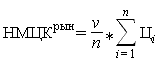 Куры охлажденные2097187,50193,50191,44190,811,33400 128,57Колбасная продукция81630650,16643,23641,131,3351 931,53Начальная (максимальная) цена контракта (руб.)Начальная (максимальная) цена контракта (руб.)Начальная (максимальная) цена контракта (руб.)Начальная (максимальная) цена контракта (руб.)Начальная (максимальная) цена контракта (руб.)Начальная (максимальная) цена контракта (руб.)Начальная (максимальная) цена контракта (руб.)452 060,10№п/пНаименование товараТребования к качественным и функциональным характеристикам (потребительским свойствам), безопасности товара. Описание товара.Требования к качественным и функциональным характеристикам (потребительским свойствам), безопасности товара. Описание товара.Ед.измеренияКол-во№п/пНаименование товараПоказатель, единица измеренияЗначение показателяЕд.измеренияКол-воКуры охлажденныеКуры охлажденные, целые тушки и их части (кроме цыплят), потрошёные, 1 или 2 сорта. Должны быть хорошо обескровленными, чистыми, не иметь: посторонних включений (например, стекла, резины, металла), посторонних запахов, загрязнений, видимых кровяных сгустков, холодильных ожогов или пятен от разлитой желчи. ГОСТ 31962-2013 Мясо кур (тушки кур, цыплят-бройлеров и их части). Технические условия.Куры охлажденные, целые тушки и их части (кроме цыплят), потрошёные, 1 или 2 сорта. Должны быть хорошо обескровленными, чистыми, не иметь: посторонних включений (например, стекла, резины, металла), посторонних запахов, загрязнений, видимых кровяных сгустков, холодильных ожогов или пятен от разлитой желчи. ГОСТ 31962-2013 Мясо кур (тушки кур, цыплят-бройлеров и их части). Технические условия.кг2097Колбасная продукцияИзделия колбасные категории А. Колбасное изделие с массовой долей мышечной ткани в рецептуре должно быть свыше 60,0%, без учета воды, потерянной при термической обработке. Остаточный срок годности товара на момент поставки не может быть меньше 80% - го срока годности, установленного Производителем. Упаковка – производителя. ГОСТ 23670-2019 Изделия колбасные вареные мясные. Технические условия.Изделия колбасные категории А. Колбасное изделие с массовой долей мышечной ткани в рецептуре должно быть свыше 60,0%, без учета воды, потерянной при термической обработке. Остаточный срок годности товара на момент поставки не может быть меньше 80% - го срока годности, установленного Производителем. Упаковка – производителя. ГОСТ 23670-2019 Изделия колбасные вареные мясные. Технические условия.кг81ЗАКАЗЧИКЗАКАЗЧИКЗАКАЗЧИКПОСТАВЩИКГосударственное автономное профессиональноеобразовательное учреждение Республики Крым«Крымский многопрофильный колледж»Государственное автономное профессиональноеобразовательное учреждение Республики Крым«Крымский многопрофильный колледж»Государственное автономное профессиональноеобразовательное учреждение Республики Крым«Крымский многопрофильный колледж»Юридический адрес: 295026, Российская Федерация, Республика Крым, г. Симферополь, ул. Гагарина, д. 11ОГРН 1159102004050ИНН/КПП 9102067836/910201001Телефон/факс: +7 (3652) 22-22-11E-mail: cktk@list.ruЮридический адрес: 295026, Российская Федерация, Республика Крым, г. Симферополь, ул. Гагарина, д. 11ОГРН 1159102004050ИНН/КПП 9102067836/910201001Телефон/факс: +7 (3652) 22-22-11E-mail: cktk@list.ruЮридический адрес: 295026, Российская Федерация, Республика Крым, г. Симферополь, ул. Гагарина, д. 11ОГРН 1159102004050ИНН/КПП 9102067836/910201001Телефон/факс: +7 (3652) 22-22-11E-mail: cktk@list.ruБанковские реквизиты:Банковские реквизиты:Банковские реквизиты:р/с 40603810000001012819к/с 30101810035100000101БИК 043510101в АО «Банк «ЧБРР» г. СимферопольНаименование учреждения Банка России: Отделение Республики КрымБИК 013510002Единый казначейский счет40102810645370000035Казначейский счет03224643350000007500Наименование территориального органа Федерального казначейства, в котором открыт лицевой счет:ОТДЕЛЕНИЕ РЕСПУБЛИКА КРЫМ БАНКА РОССИИ//УФК по Республике Крым г. СимферопольЛицевой счет 30756Э17390Код по сводному реестру 352Э1739Наименование учреждения Банка России: Отделение Республики КрымБИК 013510002Единый казначейский счет40102810645370000035Казначейский счет03224643350000007500Наименование территориального органа Федерального казначейства, в котором открыт лицевой счет:ОТДЕЛЕНИЕ РЕСПУБЛИКА КРЫМ БАНКА РОССИИ//УФК по Республике Крым г. СимферопольОтдельный лицевой счет 31756Э17390Код по сводному реестру 352Э1739Директор_______________________Е.Г. Мажорова                 М.П.Директор_______________________Е.Г. Мажорова                 М.П.Директор_______________________Е.Г. Мажорова                 М.П.